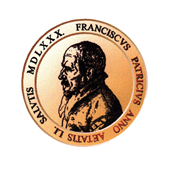 OSNOVNA ŠKOLA FRANE PETRIĆA, CRES   ŠKOLSKI KURIKUL	ZA ŠKOLSKU GODINU 2019./2020.Cres, rujan 2019.ETIČKI KODEKS ŠKOLEOPĆE MORALNE NORME UČITELJSKE PROFESIJEUčitelji moraju poznavati profesionalne norme i dužnosti.Učitelji trebaju steći i posjedovati sljedeće kompetencije:znanja iz predmetne strukepedagoško-psihološka i didaktičko-metodička znanjaosobine ličnosti (samodisciplina, strpljivost, duhovna i intelektualna svježina).ODNOS PREMA NASTAVIPromicati kroz nastavu humane vrijednosti i suvremena znanstvena dostignuća.Poučavanje temeljiti na suodnosima i integraciji, koristiti izvanškolske mogućnosti poučavanja i učenja (terenska nastava, projekti, istraživanja...).Koristiti suvremene didaktičke i metodičke strategije u nastavi.Permanentno i aktivno stručno usavršavanje.Kvaliteno se pripremati za rad koristeći primarne i sekundarne izvore znanja.Koristiti suvremenu nastavnu tehnologiju uvažavajući njene didaktičke vrijednosti.ODNOS PREMA UČENICIMAPromicati ljudska prava, poticati aktivnost učenika i njihovo kritičko i argumentirano mišljenje.Učenje temeljiti na istraživanjima. Pomagati učenicima da učinkovito koriste suvremene izvore - internet.Poštovati učenikovu osobnost.Uvažavati i prihvaćati različite potrebe učenika.Voditi brigu o intelektualnom i moralnom razvoju učenika.Objektivno i valjano vrednovati učenička postignuća u cilju poticanja njihova razvoja.ODNOS PREMA KOLEGAMAPromicati suradničke odnose, podržavati inovativnost, uključenost u strukovne udruge.Podržavati timski rad i razmjenu iskustva prilikom poučavanja i učenja.Usmjeravati i pomagati mlađim kolegama.Voditi brigu o profesionalnom pristupu radu.ODNOS PREMA SREDINI U  KOJOJ DJELUJUMoralno se ponašati te odgovorno i profesionalno raditi.Uvažavati i poštivati nacionalne, vjerske i kulturne različitosti suradnika i osoba iz šire društvene sredine kako bi  zajednički promicali humane odnose i demokratska načela.Argumentirano i točno iznositi činjenice o odgoju i obrazovanju.Poticati nenasilno rješavanje problema svih subjekata u procesu rada i djelovanja.Korektno predstavljati instituciju i razlikovati vlastite stavove od stavova institucije u kojoj rade i djeluju.Poticati stvaranje pozitivnog stava prema profesiji učitelja i pri tome biti otvoren za suradnju u sredini u kojoj djeluju.Poštujući druge, poštujemo sami sebe !Na osnovu članka 28., stavka 1.,2.,3.,4.,5.,6. i 7. Zakona o odgoju i obrazovanjuu osnovnoj i srednjoj školi (NN br. 87/08,86/09,2/10,105/10,90/11,16/12,86/12,94/13,152/14,7/17,68/18) Školski odbor na sjednici održanoj 2.10.2019. godine na prijedlog Učiteljskog vijeća i ravnatelja škole, a na osnovu nacionalnog kurikula, donosi Školski kurikul Osnovne škole Frane Petrića za školsku 2019./2020. godinu.ŠKOLSKI  KURIKUL	1. UVOD:	Osnovna škola Frane Petrića, Cres je otočna škola i jedina matična škola na otoku koja odgaja i obrazuje djecu s područja grada Cresa te Filozića, Belog,Vodica, Loznata,Valuna, Orleca, Miholašćice i Martinšćice. U sklopu nje djeluje Glazbeni odjel, Odgojnoobrazovna skupina i Posebni razredni odjel.	Pored creske populacije učenika, školu pohađaju učenici, štićenici Odgojnog doma Mali Lošinj, Podružnica Cres koji dolaze iz svih krajeva Hrvatske.2. CILJ PROVOĐENJA ŠKOLSKOG KURIKULAOsim redovitog nastavnog odgojnoobrazovnog programa, koji se provodi kao Nastavni plan i program za školsku godinu, Škola provodi i Školski kurikul kroz izborni, dodatni oblik rada, kroz različite oblike izvannastavnog i izvanučioničkog rada te projekte u okvirima predmetnog, odgojnog ili socijalizirajućeg rada.Škola je dužna ponuditi učenicima više oblika izvannastavnog rada, a u cilju razvijanja kreativnih sposobnosti učenika te pripremanja učenika za daljnješkolovanje i odabir životnog zanimanja.Kroz školski kurikul i sama škola vidi svoju prepoznatljivost, čime natržišnoj sceni potvrđuje svoju vrijednost u svim oblicima rada.Rezultati na natjecanjima, upisima u srednje škole kao i konačni odabir zanimanja i uspjeh u njima, potvrda su našeg rada ne samo u redovitom programu, već i u odabiru i rezultatima aktivnosti.Školskim kurikulom se utvrđuje:- aktivnost, program i/ili projekt- ciljevi aktivnosti, programa i/ili projekta- nositelji aktivnosti, programa i/ili projekta i njihova odgovornost- način realizacije aktivnosti, programa i/ili projekta- vremenik aktivnosti, programa i/ili projekta- detaljan troškovnik aktivnosti, programa i/ili projekta- način vrednovanja- način korištenja rezultata vrednovanjaŠkolski kurikul određuje nastavni plan i program:- izbornih predmeta- izvannastavne aktivnosti- izvanškolske aktivnosti- druge odgojno-obrazovne aktivnosti, programe i projekte prema smjernicama hrvatskog nacionalnog obrazovnog standarda.	3. DUGOROČNI CILJMISIJA:	Osnovna škola Frane Petrića, Cres ima misiju osigurati stručno, kvalitetno i trajno znanje u skladu s nastavnim planom i programom škole za sve učenike škole.	Kod učenika razvijati poštovanje jednih prema drugima, prema odraslima, prema društvenim vrijednostima i suvremenim civilizacijskim dostignućima.VIZIJA:	Mi smo škola za svu djecu u kojoj će se osjećati sretno, zadovoljno i stvaralački.CILJ:Omogućiti svakom učeniku stjecanje osnovnog općeg obrazovanja;Upoznati učenike s hrvatskom, europskom i svjetskom kulturnom tradicijom;Poticati skladan intelektualni, duhovni i tjelesni razvoj;Osigurati usvajanje temeljne razine svih vrsta pismenosti;Odgajati za snošljivost i suradnju, razvijati svijest i odgovornost za svoj rad, osposobljavati učenike za samostalno učenje i odgovornost za okoliš.STRATEGIJA:Postići na svim područjima odgoja i obrazovanja što kvalitetnije rezultate koji će omogućiti daljnje školovanje svakom učeniku.FILOZOFIJA:Tražiti rješenja za postojeće probleme na pluralnim iskustvima europskih država što će se očitovati na pluralizmu koncepcija te načina učinkovitog postizanja ciljeva odgoja i obrazovanja. 3.1. KRATKOROČNI CILJSve interesne grupe obvezne su prezentirati svoja djelovanja kroz sve oblike komunikacija, priredbi i natjecanja te predstavljati svoju školu u najboljem svjetlu. Rezultati svih aktivnosti pokazatelji su i općeg rada škole, što u konačnici vrednuje rad cijele škole i daje prepoznatljivost grupi, učitelju i školi u cjelini.	4. RAZVOJNI PLAN ŠKOLE	UlaganjaPod razvojnim planom škole nužno se misli na podizanje pedagoškog standarda te  na ulaganja u uređenje prostora i okoliša.Potrebna su stanovita financijska ulaganja, a ovdje navodimo planove za školsku godinu 2019./2020.Škola planira iz vlastitih sredstava učiniti sljedeće:Kupnja i postavljanje klima uređaja u učionice.Kupnja učioničkog namještaja.Kupnja interaktivne ploče 2. generacije za učionicu Likovne kulture.Rekonstrukcija sanitarnih čvorova škole i u sportskoj dvorani.Uređenje sportske dvorane (krečenje, obloga zidova, parket, garderoba).Permanentno stručno usavršavanjeKontinuirano raditi na stručnom usavršavanju djelatnika te prema materijalnim mogućnostima škole omogućiti im prisustvovanje što većem broju seminara.Svi učitelji i stručni suradnici redovito sudjelovati u radu Županijskih stručnih aktiva, edukacijama Škole za život te edukaciji u sustavu Loomen.5. AKTIVNOSTI, PROGRAMI, PROJEKTI	OSNOVNA ŠKOLA FRANE PETRIĆA, CRESProjektiProgramiAktivnosti6. IZVANŠKOLSKE AKTIVNOSTI	Grad Cres nudi aktivnosti za djecu. To su:  nogomet, košarka, jedrenje, tečaj engleskog i tečaj talijanskog jezika, šah, tečaj gitare, tenis, jiu jitsu, crkvene aktivnosti (ministranti, crkveni zbor, crkvene kreativne grupe).	Učenici naše škole rado pohađaju navedene aktivnosti, a najzastupljenije su sportske.	Suradnja s voditeljima aktivnosti je zadovoljavajuća. 	7. RAD S UČENICIMA S POSEBNIM POTREBAMA	Posebna se pozornost daje na rad s učenicima s posebnim potrebama. Oni se uključuju, prema njihovim interesima, u školske projekte. Uključeni su u izborne nastavne predmete, a i aktivni su članovi grupa slobodnih aktivnosti.	Vodi se računa o njihovim potrebama i sposobnostima te ih se nastoji ravnopravno integrirati u cjelokupni odgojnoobrazovni rad škole.	Individualno se radi s pojedinim učenicima koji imaju primjereni oblik školovanja. Stručni suradnik – socijalni pedagog dio svoga radnog vremena radi s navedenim učenicima.	Socijalni pedagog pomaže učiteljima pri izradi prilagođenih i posebnih programa te savjetuje kod pristupa u radu s učenicima kojima je određen individualizirani pristup u radu.	Posebnost naše škole su učenici štićenici Odgojnog doma Mali Lošinj - Podružnica Cres. To su djeca s poremećajem u ponašanju koja su imala teško djetinjstvo u obiteljima iz kojih su izdvojeni. Dolazak u dom za njih je nova prilika da uspješno završe osnovnoškolsko obrazovanje.	U Posebnom razrednom odjelu školuje se jedna učenica koja pohađa osmi razred. Učenica se školuju po članku 6 stavak 6 Pravilnika o školovanju djece s teškoćama u razvoju.	Dva učenika s većim teškoćama članovi su Odgojnoobrazovne skupine te  im je dodijeljeni pomoćnik u nastavi uz edukacijskorehabilitacijsku potporu učitelja rehabilitatora gdje se obrazuju shodno članku 9 Pravilnika o školovanju učenika s teškoćama. Osnovna škola Frane Petrića, Cres kao odgojnoobrazovna ustanova pruža svu stručnu i ljudsku pomoć svim učenicima, a posebno učenicima s teškoćama u razvoju da što uspješnije završe osnovnoškolsko obrazovanje. Neki od njih, koji su štićenici Odgojnog doma Mali Lošinj - Podružnica Cres imaju ozbiljne psihičke poteškoće do te mjere da primaju psihomedikamentoznu terapiju. 	8. SAMOVREDNOVANJE RADA ŠKOLE	Učiteljsko vijeće i razredna vijeća na sjednicama analiziraju odgojnoobrazovni rad.	Školski pedagog anketama i upitnicima dobiva povratne informacije o radu učitelja te o percepciji njihova rada od strane učenika i roditelja. Posjetima nastavi nadzire uspješnost izvođenja nastave te analizom održanih nastavnih sati i savjetima radi na unapređenju odgojnoobrazovnog rada učitelja.	Kontaktima s lokalnom zajednicom unaprijeđujemo i proširujemo svoje djelovanje.8.1.  REALIZACIJA PLANIRANIH SADRŽAJA 	U protekloj školskoj godini planirali smo različite aktivnosti.Uspješno smo realizirali planirano. 	Učenici su sudjelovali na školskim natjecanjima, njih 69. Plasirali su se na županijska natjecanja iz Hrvatskog jezika, Engleskog jezika, Matematike, Fizike, Geografije, Povijesti i na državno natjecanje iz Vjeronauka. Sudjelovali smo na LIDRANU sa školskim listom Vrutak i predloženi na državnu razinu natjecanja u toj kategoriji. Dvoje učenika iz Geografije i jedan učenik iz Povijesti predloženi su za državnu razinu natjecanja iz tih nastavnih predmeta.Na međunarodnom matematičkom natjecanju „Klokan bez granica“ sudjelovao je 81 učenik. Sudjelovalo se na raznim natječajima: Čakavčići pul Ronjgi, haiku natječaj za učenike osnovnih škola u Osnovnoj školi Vežica. Sudjelovalo se na natjecanju u poznavanju prometnih propisa u Prometnoj učilici i MAT - ligi. Plasirali smo se na finalno HIPPO  natjecanje u Italiji u znanju engleskoga jezika.Naša škola je sudjelovala na sportskim natjecanjima na županijskoj razini u košarci, šahu i badmintonu. U sklopu projekta Crvenog križa posjetili su nas i održali stručno predavanje o sigurnosti na vodi posebno izvježbani mladići - spasioci, a sudjelovali smo i u humanitarnoj akciji Solidarnost na djelu. Naši učenici išli su na osposobljavanje za spasioce na vodi – Junior spasilac, a učenici odgojnoobrazovne skupine na tečaj plivanja. U sklopu projekta „Sigurnost u prometu“ za učenike 1. razreda održana je radionica. U sklopu Dana zahvalnosti za plodove zemlje sudjelovali smo na svehrvatskoj smotri u Đurđevcu te su u školi organizirane humanitarne akcije za Socijalnu samoposlugu u Rijeci. Obilježen je Europski dan jezika kvizom za učenike i radionicom o upoznavanju estonskog jezika. Dan starijih osoba obilježen je posjetom učenika u pratnji učitelja Domu za starije osobe u Cresu. Obilježen je međunarodni dan djeteta. Projektom naziva I u mom gradu Vukovar svijetli obilježen je dan sjećanja na žrtvu toga grada u Domovinskom ratu.                  Uz korištenje mikrobitova organizirana je Večer matematike, a novost je bila Escape Room. Realiziran je projekt Božić u školi događanjima koja su se odvijala čitavog prosinca te svečanom priredbom. Obilježen je Međunarodni dan sjećanja na žrtve holokausta prigodnom izložbom i sadnjom lukovica šafrana ispred škole.Realizirani su projekti: Dan Nutelle- Il giorno di Nutella, Dan ružičastih majica, Međunarodni dan plesa, Budući creski sveci, Što se bolje znamo, više se uvažavamo. Učenici iz Buja u sklopu realizacije projekta Most prijateljstva posjetili su našu školu, učenici iz Comacchia su posjetili nas, a mi njih.Održana je radionica robotike Budi ++. Sudjelovali smo na Festivalu znanosti u Rijeci projektom: Znanost u boji.Članovi sekcije Solidarnost – srce u akciji posjetili su prihvatilište za beskućnike u Rijeci i volontirali u socijalnoj samoposluzi. Uspješno je realiziran projekt Svijetli trag biskupa Antuna Mahnića odlaskom na Krk i aktivnim sudjelovanjem naših učenika. Učenici osmih razreda posjetili su Lipu i Postojnu. Bili smo u posjeti TV redakciji Kanala Ri te kazalištu Ivan pl. Zajc u Rijeci. Sudjelovalo se u sklopu sajma knjiga Interliber na kvizu znanja High Five u Zagrebu.Uključeni smo u e-Twining projekt u sklopu nastave Engleskoga jezika (pisanje božićnih i uskrsnih čestitki, sličnosti i razlike obrazovnih sustava drugih država) i nastave drugog razreda (obilježavanje 100-tog dana nastave i projekt Slikovnica moga zavičaja). Organiziran je Koncert pod maskama, Concertino za drugaše i završni koncert učenika Glazbenog odjela naše škole.Obilježen je Dan škole. Tiskan je školski list Vrutak te imamo aktivne web stranice škole. Organizirane su povodom Božića i Uskrsa kazališne predstave za djecu vrtićkog i osnovnoškolskog uzrasta te gostovanje Teatra Tirena s predstavom #Generacija. Učenici osmog razreda u organizaciji Ministarstva branitelja posjetili su Vukovar.Odgojnoobrazovna skupina realizirala je projekt Mogu i ja.Vijeće učenika aktivno je radilo tijekom čitave školske godine.Dopunska i dodatna nastava redovito se održavala. Sekcije slobodnih aktivnosti uspješno su radile što se vidi iz analize realizacije planiranih aktivnosti.Prema planiranom, održani su jednodnevni izleti učenika od prvog do sedmog razreda te trodnevna ekskurzija učenika osmog razreda.Aktivan je projekt Škola otvorenih vrata, kojim smo unaprijedili i podigli na višu razinu suradnju roditelja i škole, a s ciljem pomoći učenicima i poboljšanja školskog uspjeha.Organizirana su dva produžena boravka za učenike mlađih razreda koje je pohađao 31 učenik.Proveden je preventivni program spriječavanja ovisnosti za djecu i mlade Zdrav za 5. Učenici škole bili su uključeni u program Treninga životnih vještina pri Nastavnom zavodu za javno zdravstvo Primorsko-goranske županije. Realiziran je projekt Razvoj modela socijalnopedagoške intervencije.Učenici škole su sudjelovali u ekološkim aktivnostima: dvodnevna edukacija Kako kroz dan bez plastike za sve učenike škole. Bile su aktivne dvije eko grupe: eko grupa mlađih razreda i eko grupa starijih razreda. Pripremljene su i ukrašene te po učionicama podijeljene kutije za sakupljanje papira. Sudjelovali smo u podizanju Plave zastave u autokampu s plesnim točkama učenika plesne skupine i  ritmičke skupine škole. Uređuje se okoliš škole te se u sklopu njega njeguje aromatični školski vrt s mediteranskim raslinjem i maslinik te je napravljen hotel za kukce. Sudjelovalo se u ekološkom likovnom natječaju i učenici četvrtog razreda su osvojili izlet na Vransko jezero, otputovalo se u Rijeku na obilježavanje Dana nepušenja. Organiziran je projektni ekodan na temu: Zaštićene vrste. Sudjelovali smo na Eko kvizu učenika četvrtih razreda u Malom Lošinju.Čitavu školsku godinu radilo se i živjelo ekološki. Škola je opremana didaktičkom opremom te se i na taj način poboljšava pedagoški standard. Kupljena su nova prijenosna računala, imamo e-dnevnik u školi. Kupljen je radni materijal za nastavu Tehničke kulture, Biologije i Kemije  i oprema za sportsku dvoranu. Kupljen je namještaj za učionice.Dopunjen je knjižni fond. Svečano smo obilježili završetak radova na energetskoj obnovi školske zgrade. Uređen je okoliš škole sadnjom mediteranskog raslinja. Dodatno je opremljena  učionica Odgojnoobrazovne skupine i raznim didaktičkim materijalima opremljene su učionice u kojima se izvodi produženi boravak. Kupljeni su klima uređaji za učionice. Imamo 3D printer te fotokopirni uređaj u boji za A3 format.Održana su stručna predavanja i radionice o medijskoj pismenosti za učenike, naziva Tko smo mi kad se uključi wi-fi?, za roditelje i članove Učiteljskog vijeća naziva Novi mediji i društvene mreže u školi i obitelji. Predavanja su održali eminentni stručnjaci  u sklopu projekta naziva ProBodul.Net.Za članove Učiteljskog vijeća održano je predavanje terapeuta Integrativne psihoterapije naziva Učenici, učenici, učenici.Školski tim za kvalitetu mišljenja je da su uspješno realizirani planirani sadržaji školskog kurikula. U narednom periodu želja nam je veći odaziv učenika na školska natjecanja te postizanje boljeg uspjeha i sudjelovanje na županijskim i državnim natjecanjima. Permanentno stručno usavršavanje nastavnog osoblja i stručne službe na što više oblika usavršavanja i njihovo aktivno učešće na stručnim skupovima, posebno savjetnici i mentori.Na osnovi članka 28. i 118. Zakona o odgoju i obrazovanju u osnovoj i srednjoj školi i članka 56. Statuta Osnovne škole Frane Petrića, a na prijedlog Učiteljskog vijeća od 1.10.2019. godine, mišljenja Vijeća roditelja od 2.10.2019. godine, Školski odbor na sjednici održanoj 2.10.2019. godine donosi Školski kurikul za školsku godinu 2019./2020.KLASA:602-02/19-01/07URBROJ: 2213-25-08-19-1Cres, 2. listopada 2019.Ravnatelj:                                                               Predsjednica Školskog odbora:Josip Pope, mag.prim.educ.                                               Mirjana Sušić, prof.     ________________                                                                    _____________BR.PROJEKTIPROGRAMIAKTIVNOSTI1.ZASADI DRVO, NE BUDI PANJVJERONAUK (IZBORNI PREDMET)INFORMATIKA u 4. razredu SVJETSKI  DAN HRANEINFORMATIKA(IZBORNI PREDMET)RITMIKA 2.PLANINE TALIJANSKI JEZIK (IZBORNI PREDMET)PLETENJE3.DANI ZAHVALNOSTI ZA PLODOVE ZEMLJEDODATNA NASTAVA (1.- 4.r)UMJETNIČKO STVARALAŠTVODANI JABUKA I ZDRAVE HRANEDOPUNSKA NASTAVA (1.-4.r)MALI PRIRODNJACIMEĐUNARODNI DAN DJETETAHRVATSKI JEZIK- DOPUNSKA NASTAVAROBOTIKA – MLAĐI RAZREDI4.BUDUĆI CRESKI SVECIENGLESKI JEZIK- DODATNA NASTAVAROBOTIKA – STARIJI RAZREDII U MOM GRADU VUKOVAR SVIJETLIENGLESKI JEZIK- DOPUNSKA NASTAVAUČENJE ZA 5ISTRAŽIVANJE TLAMATEMATIKA- DODATNA NASTAVANOINA ARKA5.VEČER MATEMATIKEMATEMATIKA- DOPUNSKA NASTAVAKREATIVA6.UPITNIK SPOSOBNOSTI I POTEŠKOĆAPOVIJEST – DODATNA NASTAVAGRAĐANSKI ODGOJ I OBRAZOVANJE7.BOŽIĆ U ŠKOLIPOVIJEST – DOPUNSKA NASTAVASOLIDARNOST – SRCE U AKCIJIKONCERTI POD MASKAMACres/Mali LošinjFIZIKA – DODATNA NASTAVADRAMSKA GRUPA 8.DANI HRVATSKOG JEZIKAFIZIKA – DOPUNSKA NASTAVALIKOVNA GRUPA (STARIJI RAZREDI)100-TI DAN ŠKOLEGLAZBENI ODJELŽENSKI NOGOMETDAN RUŽIČASTIH MAJICAKNJIŽNICAJEDRENJESVJETSKI DAN ŠUMAŠKOLSKI PREVENTIVNI PROGRAMBADMINTON9.KLOKAN BEZ GRANICAPROGRAM PRODUŽENOG BORAVKA ZA UČENIKE PUTNIKE MLAĐIH RAZREDAEKO PATROLEFESTIVAL ZNANOSTIPRODUŽENI BORAVAK 1 UČENIKA MLAĐIH RAZREDAMLADI POVJESNIČARI10.„SVIJETLI TRAG BISKUPA ANTUNA MAHNIĆA“PRODUŽENI BORAVAK 2 UČENIKA MLAĐIH RAZREDAMLADI KNJIŽNIČARIDAN ŠKOLEDEBATNI KLUBDAN ZDRAVLJAKEMIČARICONCERTINOza drugašePJEVAČKI ZBOR1.SVJETSKI DAN SPORTAGLAZBENA RADIONICA12.PLIVANJE ZA UČENIKE S TEŠKOĆAMA U RAZVOJU„SUPERSTAR“ PLESNA SKUPINA13.MOGU I JAŠKOLSKO SPORTSKO DRUŠTVO14.POSJET DJECE IZ VRTIĆA OOSTERENSKA NASTAVA UČENIKA 5. RAZREDA U OSOR I OSORČICU15.SUSRET UČENIKA TREĆIH RAZREDA NAŠE ŠKOLE S UČENICIMA TREĆIH RAZREDA OŠ MARIJA MARTINOLIĆAALEJA GLAGOLJAŠA16.BUDI + +JEDNODNEVNI IZLET 4. RAZREDATRIDESETA ŠKOLSKA GODINAVIŠEDNEVNI IZLET   8. RAZREDA17.ZAVRŠNI KONCERT UČENIKA GLAZBENOG ODJELA18.PROMET – PONAŠANJE PJEŠAKA I BICIKLISTA U PROMETUSURADNJA S UDRUGOM RUTAEKO KVIZ19.POSJET UČENIKA OSMIH RAZREDA VUKOVARUEM - kuglaMEĐUNARODNA SURADNJA UČENIKA OŠ FRANE PETRIĆAKOJI POHAĐAJU IZBORNU NASTAVU TALIJANSKOG JEZIKA S UČENICIMA IZ COMACCHIAMEĐUNARODNA SURADNJA UČENIKA OSNOVNE ŠKOLE FRANE PETRIĆA, CRES- FIUMICINOMOST PRIJATELJSTVASURADNJA S TALIJANSKOM OSNOVNOM ŠKOLOM IZ BUJA20.ŠKOLSKI LISTWEB STRANICE ŠKOLE21.ŠKOLA OTVORENIH VRATA23.SAKUPLJANJE ČEPOVA24.CRVENI KRIŽEKO ŠKOLAUČENIČKA ZADRUGA33.TRENING ŽIVOTNIH VJEŠTINAaktivnost, program i/ili projektZASADI DRVO, NE BUDI PANJciljevi aktivnosti, programa i/ili projektaproširiti znanja stečena na redovnoj nastavikod učenika s razvijenim  interesom za nastavni predmetrazvijati sposobnost razmišljanja i zaključivanja te ih potaknuti na dijeljenje znanjaprosvjećivati učenike o održivom gospodarenju okolišemodgovorno donošenje odlukarazvijati kreativnost kod učenikanamjena aktivnosti, programa i/ili projektapraćenjem, poticanjem i motiviranjem učenika omogućavati njihovo napredovanje, razvoj interesa i sposobnostipromicanje eko ideja i pozitivnih stavova prema očuvanju čistog okolišaupoznati važnost sadnje drveća za ekosustavnaučiti važnost oprašivača za ekosustav te upoznati njihovu ključnu ulogurazvijati svijest o invazivnim vrstama te negativnim posljedicama za stanište na koje ih se naseljavaupoznati se sa sadnjom voćaka i njihovim očuvanjemnositelji aktivnosti, programa i/ili projekta i njihova odgovornostVALENTINA BARTOL, prof. biologije i kemije ŽELJKA MATOVINOVIĆ, pedagoginjanačin realizacije aktivnosti, programa i/ili projektana satima dodatne nastave, tijekom radionica  razvijanjem praktičnih sposobnosti kroz praktični rad na radionicama, rad na različitim izvorima znanjaaktualizacijom nastavnih sadržaja uz pomoć Interneta, pametne ploče, raznih udžbenikaodlaskom na terensku nastavu (voćnjak oko škole)sadnjom desetka sadncia voćakavremenik aktivnosti, programa i/ili projektarujan, listopad, studeni šk.god. 2019./2020.način vrednovanja i način korištenja rezultata vrednovanjasudjelovanje na radionicamaizrada pptprenošenje znanja ostalim učenicimakorištenje stečenih znanja i vještina u svakodnevnom životudetaljan troškovnik aktivnosti, programa i/ili projektapribor za sadnju voćakadesetak sadnica voćakaokvirno: 1500, 00 knaktivnost, program i/ili projektSVJETSKI DAN HRANEciljevi aktivnosti, programa i/ili projektapodučiti učenike o zdravim namirnicama i „lošoj“ hraniosvijestiti učenicima važnost konzumiranja zdrave hrane za tjelesno i mentalno zdravljepodučiti o problemu bacanja hrane dok istovremeno više od 800 milijuna u svijetu gladuje   namjena aktivnosti, programa i/ili projektaprojekt je namjenjen učenicima od petog do osmog razreda nositelji aktivnosti, programa i/ili projekta i njihova odgovornostSANJA MIOČIĆIRA CUPAĆ MARKOVIĆnačin realizacije aktivnosti, programa i/ili projektapredavanje vanjske suradnice liječnice Nastavnog zavoda za javno zdravstvo, dr.med. Senke Stojanović  u polivalentnoj dvorani Škole peti i šesti školski satanketni upitnik o prehrambenim navikama vremenik aktivnosti, programa i/ili projekta 16. listopad 2019.  način vrednovanja i način korištenja rezultata vrednovanjaanaliza upitnika i prezentacija rezultata roditeljima  na roditeljskim sastancima detaljan troškovnik aktivnosti, programa i/ili projektatisuću kuna za pripremu i prezentaciju zdravih napitaka i namirnica koje će se servirati učenicima prije predavanjaaktivnost, program i/ili projektPLANINEciljevi aktivnosti, programa i/ili projektaPlanine su velika reljefna uzvišenja.Istražiti kako su nastale planine i objasniti postanaki prikazati skicom ili slikom.Na geografskoj karti pronaći i odabrati planinske lance i istražitipomoću stručne literature i internetskih stranica njihove osobitosti.Istražiti koji su planinski lanci uvršteni na popis svjetskih prirodnih dobara i po čemu su jedinstveni.Pronaći na geografskoj karti najviše vrhove na Zemlji i istražiti ih pomoću interneta.Izraditi plakat i prezentaciju Podrobnije istražiti Velebit i posjetiti NP Sjeverni Velebit.namjena aktivnosti, programa i/ili projektarazvijati interes za geografijunositelji aktivnosti, programa i/ili projekta i njihova odgovornostGORDANA KRUPIĆnačin realizacije aktivnosti, programa i/ili projektaistražiti i prikupiti podatkeizraditi tablice i grafikone,sikceanalizirati tematske karte terenka nastava NP Sjeverni Velebitvremenik aktivnosti, programa i/ili projekta       -    listopad 2019. godine način vrednovanja i način korištenja rezultata vrednovanjaizložba plakata i prezentacije detaljan troškovnik aktivnosti, programa i/ili projekta      -      bojice, flomasteri, hamer, škare, ljepilo, printanje                      fotografija ………………………...  500,00 kunaterenska nastava učenika 8.razreda…..4000,00 kunaaktivnost, program i/ili projektDANI ZAHVALNOSTI ZA PLODOVE ZEMLJE ciljevi aktivnosti, programa i/ili projektaupoznati učenike s nastajanjem kruha (za razrednu nastavu)približiti narodne običaje i tradicionalnu kuhinjuotkriti, spoznati raznolikost i bogatstvo prirode otoka Cresaprobuditi ekološku svijest i potaknuti na djelovanjeiskazati zahvalnost Bogu za sve što nam je darovaopomoći socijalno ugroženim građanimaodlazak na svehrvatsku smotru „DANI KRUHA-DANI ZAHVALNOSTI ZA PLODOVE ZEMLJE“ 2019.namjena aktivnosti, programa i/ili projektaočuvanje kulturne i prirodne baštine našeg otoka iskazivanje zahvalnostinositelji aktivnosti, programa i/ili projekta i njihova odgovornostDUBRAVKA BUNIČIĆLJILJANA FILIPASnačin realizacije aktivnosti, programa i/ili projektaistraživanje, upoznavanje biljnih vrsta/ nastanka kruha, stvaralačko izražavanje kroz nastavu, na izvannastavnim aktivnostimasuradnja s obiteljima učenika, lokalnom zajednicom, Udrugom Rutaprikazivanje rezultata rada učenicima, roditeljima, uzvanicima (izložbe, prezentacije...)centralna školska svečanostsveta misa zahvalnicapomoć socijalnoj samoposluzi u Rijecivremenik aktivnosti, programa i/ili projektatijekom listopada 2019. godinenačin vrednovanja i način korištenja rezultata vrednovanjasastanak koordinatora projekta i suradnika nakon svih                održanih aktivnostidetaljan troškovnik aktivnosti, programa i/ili projektaplastične čašeplastični tanjurisalvetefotokopirni papirpotrošni papir (hamer)flomasteriostaloUKUPNO:    1 500,00 knaktivnost, program i/ili projektDANI JABUKA I ZDRAVE HRANEciljevi aktivnosti, programa i/ili projektaučenici će  kroz niz aktivnosti saznati nešto više o zdravoj prehrani i tradicijskim obilježjima JABUKE kao zdrave hrane. Razvijati odgovorno ponašanje prema tradicijskom nasljeđu i blagdanima koji su dio našeg tradicijsko kulturnog nasljeđa.namjena aktivnosti, programa i/ili projektaeducirati učenike o važnosti voća posebno jabukeusvajanje zdravih prehrambenih navikaunapređenje znanja učenika o poboljšanju kvalitete života jedenjem voća, posebno jabukepoticanje na promjenu i prihvaćanje pravilnih prehrambenih navikapodizanje razine svijesti o odgovornosti u očuvanja zdravljajabuka kao simbol, jabuka u pjesmi i slikarstvu, tradicijski prikaz jabuke ( mudre izreke )nositelji aktivnosti, programa i/ili projekta i njihova odgovornostLJILJANA HOLIKnačin realizacije aktivnosti, programa i/ili projektaUčenici će međusobno komunicirati, razvijati toleranciju i međusobno poštovanje za aktivno sudjelovanje u predstavljanju određenih proizvoda od jabuka.usavršavati kompentenciju komunikacije na materinskom jeziku, te kompentencije u prirodoslovlju, tehnologiji, digitalne kompentencije, inicijativnost i poduzetnost, učiti kako učiti te građanske kompentencije. vremenik aktivnosti, programa i/ili projektatijekom listopada 2019.način vrednovanja i način korištenja rezultata vrednovanjaUsporedbom vlastitog i tuđeg razvijati toleranciju prema različitostima i interes za druge. Nakon provođenja projekta stvoriti zajedničku e-knjigu u kojoj ćemo predstaviti najdraže recepte s jabukama.detaljan troškovnik aktivnosti, programa i/ili projektaaktivnost, program i/ili projektMEĐUNARODNI DAN DJETETAciljevi aktivnosti, programa i/ili projektaobilježiti obljetnice prihvaćanja Deklaracije i Konvencije o pravima djetetapromovirati i zauzimati se za temeljna dječja prava u svakodnevnim životnim situacijamanamjena aktivnosti, programa i/ili projektaučenici osvješćuju svoja temeljna pravanjegovati angažiran stav prema narušavanju dječjih prava u zajednici i širesenzibilizirati javno mnijenje za temusuradnja s lokalnim udrugamarazvijati empatiju prema djeci u nevoljinositelji aktivnosti, programa i/ili projekta i njihova odgovornostMLADENKA KUČIĆLJILJANA HOLIKnačin realizacije aktivnosti, programa i/ili projektaradionica: čitanje i oslikavanje priča kojima su tema djeca u nevolji filcanje cvjetova u mjesnoj udruzi Ruta i prodaja  ; izrada cvjetova za prodaju u drugim tehnikamaprikupljanje novčanih sredstava za humanitarnu pomoć: vremenik aktivnosti, programa i/ili projektalistopad, studeni 2019. ; 20.11.2019.način vrednovanja i način korištenja rezultata vrednovanja- izložba literarnih i  likovnih radova  (pano)- izvješće o humanitarnoj akciji (pano)detaljan troškovnik aktivnosti, programa i/ili projektamaterijal : bojice, papir, plakati, ljepilo  (100.00kn)aktivnost, program i/ili projektBUDUĆI CRESKI SVECI –                      p. Placido Corteseciljevi aktivnosti, programa i/ili projektaUpoznati franjevački red te duhovnu i materijalnu baštinu samostana sv.Frane u CresuUpoznati život i put svetosti p. PlacidaPopularizirati njegov život i svjedočanstvo vjere prvenstveno među učenicima, ali  i svim građanimaPotaknuti na molitvu i zagovor p. Placidu, moliti za proglašenje blaženimnamjena aktivnosti, programa i/ili projektaPredstavlja se franjevački red,  upoznavanje života i djela p.Placida,  učenički radovi, predstavljanje projekta učenicima i djelatnicima školenositelji aktivnosti, programa i/ili projekta i njihova odgovornostMARIJELA NEDIĆ - povijest reda i samostana, biografijaDUBRAVKA BUNIČIĆ I LJILJANA FILIPAS 
p. Placido - svetačka duhovnostMLADENKA KUČIĆ– stvaralačko izražavanje s djecomSONJA POKUPEC SALKOVIĆ 
prijevodi talijanski-hrvatski, organizacija izleta u PadovuANTONELA DUNKOVIĆIzrada plakata i postavljanje izložbeFranjevci samostana sv. Frane u Cresu – vanjski suradniciŽupni zbor mladih – vanjski suradnicinačin realizacije aktivnosti, programa i/ili projektaUključeni su učenici svih razreda koji se žele uključiti u projekt. Istraživanje, pisanje, stvaralačko izražavanje, razgovor, posjet samostanu, čitanje, pjevanje, posjet samostanu u Padovivremenik aktivnosti, programa i/ili projektaProjekt će se provoditi tijekom ove školske godine.Tijekom godine u manjim skupinama posjet samostanu. Cilj je sa što više učenika posjetiti zajednicu franjevaca.način vrednovanja i način korištenja rezultata vrednovanjasastanak koordinatora projekta i suradnika nakon svih    održanih aktivnosti, evaluacija učinjenog, daljnje smjerniceodaziv učenika prezentacija rezultata radadetaljan troškovnik aktivnosti, programa i/ili projekta-	fotokopirni papir-	potrošni papir (hamer)-	flomasteri-	ostaloUKUPNO:    2000,00 kn + troškovi prijevoza u Padovuaktivnost, program i/ili projektI U MOM GRADU VUKOVAR SVIJETLIciljevi aktivnosti, programa i/ili projektasenzibiliziranje učenika za stradavanja u Domovinskom ratuokupiti što više učenikanamjena aktivnosti, programa i/ili projektapoučavanje učenika o važnosti Domovinskog ratanositelji aktivnosti, programa i/ili projekta i njihova odgovornostŽELJKA MATOVINOVIĆMARIJELA NEDIĆDRAGAN KAJANIDA SURDIĆnačin realizacije aktivnosti, programa i/ili projektana datum pada grada Vukovara 18.11.2019. na školskom igralištu zapaliti svijeće u znak sjećanja na stradanja toga grada. Svaki učenik i sudionik donosi svijeću. Dokumentiranje događaja fotografiranjem i pisanjem prigodnog tekstaposjet groblju i polaganje cvijeća kod ploče u spomen na poginule braniteljeizložba u školivremenik aktivnosti, programa i/ili projekta18.11.2019. godine u 17.30 satinačin vrednovanja i način korištenja rezultata vrednovanjaodaziv što većeg broja učenikafotografiranje te objavljivanje na web stranici škole, otoci.net, na stranicama grada Cresa i u školskom listu.detaljan troškovnik aktivnosti, programa i/ili projekta250,00 kn (svijeće, flomasteri, boje, hamer, buket cvijeća - na spomenik braniteljima)aktivnost, program i/ili projektUčenje i poučavanje uz istraživanje tla u 5. razredu osnovne škole(Sudjelovanje u obrazovnom istraživanju)ciljevi aktivnosti, programa i/ili projektautvrditi kako istraživačko učenje utječe na odabir strategije učenja prilikom usvajanja koncepata vezanih uz tlo namjena aktivnosti, programa i/ili projektaunaprjeđivanje poučavanjanositelji aktivnosti, programa i/ili projekta i njihova odgovornostVALENTINA BARTOL,  prof. biologije i kemije način realizacije aktivnosti, programa i/ili projektapromatranjem, istraživanjem i interpretiranjem pojava, procesa i međuodnosa u neposrednom okolišuvremenik aktivnosti, programa i/ili projektastudeni, prosinac šk.god. 2019./2020.način vrednovanja i način korištenja rezultata vrednovanjavrednovanje kao učenje (vršnjačko vrednovanje, samovrednovanje, upotreba online sustava)vrednovanje za učenje (radni listići, upotreba online sustava)vrednovanje naučenog (učenički projekti, pisana provjera)detaljan troškovnik aktivnosti, programa i/ili projektatroškovi fotokopiranja radnih listića, ispita znanja i suglasnosti za učenike petih razreda koji sudjeluju u istraživanju UKUPNO: 300,00 kunaaktivnost, program i/ili projektVEČER MATEMATIKEciljevi aktivnosti, programa i/ili projektapoticanje i izgradnja pozitivnog stava učenika prema matematicinamjena aktivnosti, programa i/ili projekta sudjelovanje u zabavnim aktivnostima – zabavna strana matematikenositelji aktivnosti, programa i/ili projekta i njihova odgovornostMIRJANA SUŠIĆMATEJA JURJAKOLJILJANA HOLIKŽELJKA MATOVINOVIĆnačin realizacije aktivnosti, programa i/ili projektaorganizacija i održavanje matematičke večeri u višenamjenskoj dvorani škole – organizacija prema uputama Hrvatskog matematičkog društvavremenik aktivnosti, programa i/ili projekta5. prosinca 2019. u 18.00 satinačin vrednovanja i način korištenja rezultata vrednovanjazadovoljstvo učenika i odaziv u što većem brojudetaljan troškovnik aktivnosti, programa i/ili projektauredski pribor: papiri za rješavanje zadataka 30,00 knpribor za pisanje 50,00 knkolači za počastiti sudionike 100,00 knUKUPNO:  180,00 knaktivnost, program i/ili projektUPITNIK SPOSOBNOSTI I POTEŠKOĆA (SDQ-Cro)ciljevi aktivnosti, programa i/ili projektacilj screeninga je standardiziranim upitnikom procijeniti emocionalne i ponašajne probleme kao i procjenu snaga učenika namjena aktivnosti, programa i/ili projektaupitnik sposobnosti i poteškoća namjenjen je učenicima sedmog razreda u sklopu kojeg se ispituje 5 kategorija: emocionalni simptomi, problemi u ponašanju, hiperaktivnost, problemi u odnosu s vršnjacima, odnos prema društvunositelji aktivnosti, programa i/ili projekta i njihova odgovornostIRA CUPAĆ MARKOVIĆnačin realizacije aktivnosti, programa i/ili projektaProvedba standardiziranog upitnika te bodovanje SDQ ispunjenog od strane učenika vremenik aktivnosti, programa i/ili projekta prvo polugodište školske godine  2019. / 2020.  način vrednovanja i način korištenja rezultata vrednovanjaizvješće roditeljima učenika za koje rezultati screeninga ukazuju na postojanje poteškoća  analiza s vanjskim suradnikom psihologom   Nastavnog zavoda za javno zdravstvo PGŽ radi usporedbe s rezultatima dobivenim isim upitnikom na županijskoj razini detaljan troškovnik aktivnosti, programa i/ili projektanema troškovaaktivnost, program i/ili projektBOŽIĆ U ŠKOLIciljevi aktivnosti, programa i/ili projektaupoznati i razvijati osnovne kršćanske, općeljudske i humane vrijednosti Božića: ljubav, solidarnost, briga za drugoga, nesebičnostrazvijati kreativnost u raznim oblicima stvaralačkog izražavanjanamjena aktivnosti, programa i/ili projektaočuvanje pravog smisla proslave Božićahumanitarno djelovanje - prikupljanje financijske pomoći za potrebiteduhovna priprema za proslavu Božićanositelji aktivnosti, programa i/ili projekta i njihova odgovornostDUBRAVKA BUNIČIĆkićenje novogodišnjeg drvca, jaslicehumanitarna akcijaIDA SURDIĆŽELJKA MATOVINOVIĆDRAGAN KAJANbožićna priredba              ANTONELA DUNKOVIĆplakat, pozivnicenačin realizacije aktivnosti, programa i/ili projektarad u radionicama, izrada prigodnih ukrasaosmišljavanje i provedba humanitarne akcijepriredba otvorena za javnostvremenik aktivnosti, programa i/ili projektatijekom prosincanačin vrednovanja i način korištenja rezultata vrednovanjazadovoljstvo učinjenimnjegovanje duha zajedništva i Božićadetaljan troškovnik aktivnosti, programa i/ili projektamaterijal za ukrase i izradu jaslica …....1 000,00 knpotrošni materijal za priredbu …………1 500,00 knUKUPNO: ……………………………..2 500,00 knaktivnost, program i/ili projektKONCERTI POD MASKAMACres / Mali Lošinjciljevi aktivnosti, programa i/ili projektaočuvanje tradicije maškara kroz glazbu i prezentaciju rada učenikapovezivanje scenske (kostimi) s glazbenom umjetnošćuradost zajedničkog muziciranja i druženja kroz glazbustjecanje iskustva u javnom nastupuupoznavanje roditelja s postignućima učenikanamjena aktivnosti, programa i/ili projektakreativno izražavanje učenikaovladavanje javnim nastupomobogaćivanje kulturnog života sredine u kojoj škola djelujenositelji aktivnosti, programa i/ili projekta i njihova odgovornostMIRJANA MIKIČIĆ-FLEGODRAGAN KAJANDIANORA FUČIĆnačin realizacije aktivnosti, programa i/ili projektajavni koncerti učenika vremenik aktivnosti, programa i/ili projektaveljača 2020.način vrednovanja i način korištenja rezultata vrednovanjauspjeh učenika na javnom nastupusamovrednovanje učenikastjecanje vještine izvođenja i koncertiranjazadovoljstvo učenika – druženje s vršnjacima sličnih interesadetaljan troškovnik aktivnosti, programa i/ili projektaukrašavanje pozornice  100,00 kndomjenak za izvođače 300 knprijevoz učenika i učitelja u Mali Lošinj 500knUKUPNO:  900,00 knaktivnost, program i/ili projektDANI HRVATSKOGA JEZIKATEMA ciljevi aktivnosti, programa i/ili projektarazvijati svijest o važnosti učenja i njegovanja materinskog jezikaosvijestiti vrijednost glagoljskih spomenika u lokalnoj zajednicipoticati istraživački radnamjena aktivnosti, programa i/ili projektauključiti što više učenika u aktivnosti povodom Dana hrvatskoga jezikahrvatski jezik kao glavna odrednica pripadnosti domovinida učenici zavole hrvatski jezik te ga proučavajunositelji aktivnosti, programa i/ili projekta i njihova odgovornostMLADENKA KUČIĆIDA SURDIĆANTONELA DEŽELIĆnačin realizacije aktivnosti, programa i/ili projektaposjet Valunu, razgled Valunske ploče i glagoljskog lapidarijaposjet samostanu sv.Frane radi  Senjskog misalavremenik aktivnosti, programa i/ili projektasiječanj, veljača, ožujak 2020. godinenačin vrednovanja i način korištenja rezultata vrednovanjapisano izvješće o rezultatima ankete ( pano)izložba učeničkih bilješki i rezultata istraživačkoga rada o ostatcima glagoljaštva na otokudetaljan troškovnik aktivnosti, programa i/ili projektaprijevoz do Valunaaktivnost, program i/ili projekt100 – TI DAN ŠKOLEciljevi aktivnosti, programa i/ili projektaučenici će kroz različite aktivnosti te izmjenom različitih metoda i načina rada razvijati kompetencije komunikacije na materinjem jeziku, motoričke kompetencije, socijalne i građanske kompetencije (razvijati pozitivnu sliku o sebi, timsko i suradničko učenje) te inicijativnost i pedantnost koji su potrebni u svakodnevnom životunamjena aktivnosti, programa i/ili projektaučenici četvrtih razreda  nositelji aktivnosti, programa i/ili projekta i njihova odgovornostLJILJANA HOLIKnačin realizacije aktivnosti, programa i/ili projektakroz sve nastavne predmete tijekom stotog nastavnog danavremenik aktivnosti, programa i/ili projekta100 – ti dan škole  veljača - 2019./2020.način vrednovanja i način korištenja rezultata vrednovanjaopisno praćenje, korištenje rezultata u svrhu unaprijeđenja nastavnog procesa i planiranja daljnjih projekatadetaljan troškovnik aktivnosti, programa i/ili projektaaktivnost, program i/ili projektDAN RUŽIČASTIH MAJICAciljevi aktivnosti, programa i/ili projektaprihvatiti različitostipoticati nenasiljejačati prijateljske odnose među djecomnamjena aktivnosti, programa i/ili projektaza sve učenike školenositelji aktivnosti, programa i/ili projekta i njihova odgovornostMIRJANA HONJEK UTMARSONJA POKUPEC SALKOVIĆnačin realizacije aktivnosti, programa i/ili projektatimsko-suradnički radigre spretnostivremenik aktivnosti, programa i/ili projektazadnja srijeda u veljači 2020.način vrednovanja i način korištenja rezultata vrednovanjaobjavljivanje teksta na web stranici škole i drugim sredstvima informiranjastečeno iskustvo primijenitidetaljan troškovnik aktivnosti, programa i/ili projektaUKUPNO:……….500,00 knaktivnost, program i/ili projektSVJETSKI DAN ŠUMAciljevi aktivnosti, programa i/ili projektaupoznati učenike sa bogatstvom otočnog šumskog fonda te benefitima tjelovježbe i hodanja u okruženju prirode namjena aktivnosti, programa i/ili projektaprojekt je namjenjen učenicima od petog do osmog razreda kojim se potiče na kvalitetno provođenje slobodnog vremena nositelji aktivnosti, programa i/ili projekta i njihova odgovornostSANJA MIOČIĆIRA CUPAĆ MARKOVIĆnačin realizacije aktivnosti, programa i/ili projektagrupni odlazak pješke na predio Sveti Blaž, povratak brodom u Crespodučavanje učenika o vrstama drveća duž pješačke staze ispunjavanje kratkog upitnika vezano za znanje o značaju hodanja na unapređenje zdravlja  vremenik aktivnosti, programa i/ili projekta ožujak 2020.  način vrednovanja i način korištenja rezultata vrednovanjaanaliza upitnika i utvrđivanje je li ovaj projekt kod učenika povećao interes za hodanjem kao načinom provođenja slobodnog vremena detaljan troškovnik aktivnosti, programa i/ili projektatrošak prijevoza učenika brodom sa Svetog Blaža u Cres 1.000 kunaaktivnost, program i/ili projektKLOKAN BEZ GRANICAciljevi aktivnosti, programa i/ili projektameđunarodno natjecanjeprogram se odvija u suradnji s Hrvatskim matematičkim društvompromicanje matematičke kulture na sve načinenamjena aktivnosti, programa i/ili projektamatematičko natjecanje u koje se mogu uključiti svi učenici koji to žele od 2. do 8. razreda bez obzira na uspjeh iz matematikenositelji aktivnosti, programa i/ili projekta i njihova odgovornostMIRJANA SUŠIĆMATEJA JURJAKOLJILJANA HOLIKŽELJKA MATOVINOVIĆnačin realizacije aktivnosti, programa i/ili projektau suradnji s HMD-om i koordinatorom međunarodnog natjecanja Nedom Lukač, prof.vremenik aktivnosti, programa i/ili projekta21. ožujak 2020. način vrednovanja i način korištenja rezultata vrednovanjazadaci se ispravljaju računalom. Najbolje plasirani učenici dobivaju prigodne poklonedetaljan troškovnik aktivnosti, programa i/ili projektasamofinanciranje: 15 kuna po učenikuaktivnost, program i/ili projektFESTIVAL ZNANOSTI(5. - 8. RAZRED)ciljevi aktivnosti, programa i/ili projektaistražiti temu u korelaciji više predmeta (geografija, kemija, biologija, matematika, fizika) i steći nova znanjanamjena aktivnosti, programa i/ili projektapoticati interes za znanostmotivirati učenike za istraživanja i stjecanje novih znanja      - osposobljavati učenike za rješavanje problema iz svakodnevmog životanositelji aktivnosti, programa i/ili projekta i njihova odgovornostKRISTIAN UREMOVIĆ GORDANA KRUPIĆVALENTINA BARTOLMATEJA JURJAKO način realizacije aktivnosti, programa i/ili projektaradionice po grupama prema naknadno dostavljenoj temiprojektni dan vremenik aktivnosti, programa i/ili projektau drugom polugodištu (ožujak-travanj)način vrednovanja i način korištenja rezultata vrednovanja- odaziv što većeg broja učenika- predstavljanje rezultata projekta u školi- sudjelovanje na Festivalu znanosti u Rijecidetaljan troškovnik aktivnosti, programa i/ili projektaputni trošak na relaciji Cres-Rijeka-Cres za 1 učitelja i do 8 učenika (kombi)aktivnost, program i/ili projekt„SVIJETLI TRAG BISKUPA ANTUNA MAHNIĆA“ciljevi aktivnosti, programa i/ili projektaostvariti korelaciju između školskog vjeronauka i župske katehezeorganizacija i provedba hodočašća djece viših razreda u Krčku katedralu na grob biskupa Mahnićanadahnjivati se na životu Antuna Mahnićanamjena aktivnosti, programa i/ili projektasusret, druženje s djecom iste dobi iz cijele krčke biskupijenositelji aktivnosti, programa i/ili projekta i njihova odgovornostDUBRAVKA BUNIČIĆLJILJANA FILIPASnačin realizacije aktivnosti, programa i/ili projektapriprema djece za hodočašće: jedan sat vjeronauka kateheza na temu o A. Mahnićuorganizacija i realizacija hodočašća u Krk u suradnji sa župnim uredom u Cresuvremenik aktivnosti, programa i/ili projektau travnju 2020. godinenačin vrednovanja i način korištenja rezultata vrednovanjašto veći broj učenika uključiti u projektdetaljan troškovnik aktivnosti, programa i/ili projektahamer, papir, flomasteriUKUPNO:………..50,00 knaktivnost, program i/ili projektDAN ŠKOLEciljevi aktivnosti, programa i/ili projektapredstaviti cjelokupan rad sekcija slobodnih aktivnosti te stvaralaštvo učenika tijekom školske godinenamjena aktivnosti, programa i/ili projektapredstavljanje rada školekulturno i umjetničko djelovanje u gradu nositelji aktivnosti, programa i/ili projekta i njihova odgovornostIDA SURDIĆŽELJKA MATOVINOVIĆDRAGAN KAJANANTONELA DUNKOVIĆnačin realizacije aktivnosti, programa i/ili projektakulturno  umjetnički program - priredbavremenik aktivnosti, programa i/ili projektapripreme tijekom školske godinezavršna priredba 24. travnja 2020.način vrednovanja i način korištenja rezultata vrednovanjauključiti što veći broj učenika u projektodaziv publikedetaljan troškovnik aktivnosti, programa i/ili projektaorganizacija  …………………..… 3 000,00 knaktivnost, program i/ili projektDAN ZDRAVLJA – Dan zdravih gradovaciljevi aktivnosti, programa i/ili projektaprobuditi interes kod djece za bavljenje jedrenjem, razviti radne navike, samostalnost, samopouzdanjenamjena aktivnosti, programa i/ili projektaprojekt je namjenjen učenicima od petog do osmog razreda kojim se potiče na kvalitetno provođenje slobodnog vremena i samostalnostnositelji aktivnosti, programa i/ili projekta i njihova odgovornostSANJA MIOČIĆnačin realizacije aktivnosti, programa i/ili projektagrupni odlazak u marinupodučavanje učenika o pripremanju jedrilica za plovidbuplovidba moremsuradnja s vanjskim suradnikom Ognjenom Markovićemvremenik aktivnosti, programa i/ili projektatravanj 2020. godinenačin vrednovanja i način korištenja rezultata vrednovanjaizlazne karticeutvrđivanje je li projekt kod učenika povećao interes za bavljenje jedrenjem u slobodno vrijemedetaljan troškovnik aktivnosti, programa i/ili projektadnevnica vanjskom suradniku Ognjenu Markoviću 200,00 knaktivnost, program i/ili projektCONCERTINOza drugašeciljevi aktivnosti, programa i/ili projektaupoznavanje učenika 2.r. osnovne škole (potencijalnih prvaša glazbene škole) s radom Glazbenog odjela, učiteljima, instrumentima i ostalim aktivnostimapromocija Glazbenog odjela i poticanje zanimanja za učenje nekog od instrumenatanamjena aktivnosti, programa i/ili projektainformiranje učenika o mogućnosti upisa u glazbenu školu te učenje sviranja klavira, klarineta ili trubenositelji aktivnosti, programa i/ili projekta i njihova odgovornostMIRJANA MIKIČIĆ-FLEGODRAGAN KAJANDIANORA FUČIĆnačin realizacije aktivnosti, programa i/ili projektakratki koncert u učionici Glazbenog odjelademonstracija instrumenata, usmeno izlaganje učenika i učiteljauključivanje učenika 2.razreda (pjevanje pjesmica, postavljanje pitanja, zagonetki, sviranje na Orffovom instrumentariju…)vremenik aktivnosti, programa i/ili projektasvibanj 2020.način vrednovanja i način korištenja rezultata vrednovanjaprocjena interesa učenika za glazbu općenitoprocjena interesa učenika za učenje pojedinog instrumentaanketni list za upis u 1.razred glazbene školedetaljan troškovnik aktivnosti, programa i/ili projekta/aktivnost, program i/ili projektSVJETSKI DAN SPORTAciljevi aktivnosti, programa i/ili projektapopularizacija školskog sporta među učenicima te kvalitetnija promocija školskih sportskih natjecanjanamjena aktivnosti, programa i/ili projektakroz natjecanja zauzimati se za razvoj pozitivnih vrijednosti sporta, timskog rada, tolerancije, međusobnog poštivanja, istine, solidarnosti i suradnjeprojekt je namjenjen učenicima od prvog do osmog razredanositelji aktivnosti, programa i/ili projekta i njihova odgovornostSANJA MIOČIĆnačin realizacije aktivnosti, programa i/ili projektanatjecanje u graničaru i nogometuvremenik aktivnosti, programa i/ili projektasvibanj 2020. godinenačin vrednovanja i način korištenja rezultata vrednovanjaučenici će procijeniti sami sebe (samoprocjenjivanje) i utvrditi unutar timova vlastite sposobnostidetaljan troškovnik aktivnosti, programa i/ili projektatroškova nemaaktivnost, program i/ili projektPLIVANJE ZA UČENIKE S TEŠKOĆAMA U RAZVOJUciljevi aktivnosti, programa i/ili projektaosposobiti učenike za razvijanje pozitivnog  i odgovornog odnosa prema svojemu zdravlju kroz aktivnost plivanjapoboljšati vještine plivanjarazvoj psihomotornih sposobnostiovladati eventualnim strahom od vodesavladati osnovne motoričke strukture kretanja u vodinamjena aktivnosti, programa i/ili projektanaučiti pravilno plivatisteći će osjećaj sigurnosti u vodisavladati će osnovne motoričke strukture kretanja u vodiizraditi plakatnositelji aktivnosti, programa i/ili projekta i njihova odgovornostMARIJA BRAVARIĆSTRUČNE OSOBE Crvenog križa (učitelj plivanja, spasilac)RODITELJI UČENIKAnačin realizacije aktivnosti, programa i/ili projektaOdredititijek izvođenja projekta u suradnji s Crvenim križemvremenik aktivnosti, programa i/ili projektatijekom nastavne godine 2019./2020.način vrednovanja i način korištenja rezultata vrednovanjaredovito praćenje rada i motiviranosti učenikafotografije detaljan troškovnik aktivnosti, programa i/ili projektaaktivnost, program i/ili projektMOGU I JAciljevi aktivnosti, programa i/ili projektarazvijati kod učenika pozitivan odnos i empatiju prema osobama s teškoćama u razvojuvoditi brigu jedni o drugimaintegracija među vršnjakenamjena aktivnosti, programa i/ili projektaprihvaćanje različitostipoštivanje potrebe svakog djeteta kao i pravo na jedinstvenost i individualnostnositelji aktivnosti, programa i/ili projekta i njihova odgovornostMARIJA BRAVARIĆPOMOĆNIK U NASTAVInačin realizacije aktivnosti, programa i/ili projektaprikazivanje likovnih radova učenicima i profesorima izrada kratkog filmavremenik aktivnosti, programa i/ili projektau svibnju 2020. godinenačin vrednovanja i način korištenja rezultata vrednovanjaizložba radovavideo projekcijadetaljan troškovnik aktivnosti, programa i/ili projektaaktivnost, program i/ili projektPOSJET VRTIĆKE SKUPINE ODGOJNOOBRAZOVNOJ SKUPINIciljevi aktivnosti, programa i/ili projektarazvijati pozitivan odnos i empatiju prema osobama s teškoćama u razvojuupoznati zanimanja učitelj rehabilitator, pomoćnik u nastaviupoznati se s radom i aktivnostima skupinerazvijati svijest o osobama s teškoćama u razvojunamjena aktivnosti, programa i/ili projektaprihvaćanje različitostipoštivanje potrebe svakog djeteta kao i pravo na jedinstvenost i individualnostupoznavanje zanimanjanositelji aktivnosti, programa i/ili projekta i njihova odgovornostMARIJA BRAVARIĆnačin realizacije aktivnosti, programa i/ili projektaOdredititijek izvođenja projekta u suradnji s djelatnicima Dječjeg vrtića Girice, Cresvremenik aktivnosti, programa i/ili projektau drugom polugodištunačin vrednovanja i način korištenja rezultata vrednovanjafotografije detaljan troškovnik aktivnosti, programa i/ili projektaaktivnost, program i/ili projektSPORTSKI SUSRET UČENIKA TREĆEG RAZREDA OŠ FRANE PETRIĆA I OŠ MARIA MARTINOLIĆAciljevi aktivnosti, programa i/ili projektaupoznavanje i druženje učenika kroz sportske aktivnosti upoznavanje znamenitosti i zanimljivosti gradova Cresa i Malog Lošinjanamjena aktivnosti, programa i/ili projektaučenici trećeg razredanositelji aktivnosti, programa i/ili projekta i njihova odgovornostLJILJANA HOLIKnačin realizacije aktivnosti, programa i/ili projektameđusobni susreti i posjeti učenika iz dva gradavremenik aktivnosti, programa i/ili projektadolazak učenika iz Malog Lošinja je u travnju 2020. godinaodlazak učenika iz Cresa u Mali Lošinj je u svibnju 2020. godinenačin vrednovanja i način korištenja rezultata vrednovanjauspjeh u sportskim aktivnostimadetaljan troškovnik aktivnosti, programa i/ili projektatrošak prijevoza učenika i učitelja na susret u Mali Lošinj ………………………………… 1 200,00 knslatkiši i sokovi za goste iz Malog Lošinja 200,00 knUKUPNO: 1 400,00 kunaaktivnost, program i/ili projektBudi ++ciljevi aktivnosti, programa i/ili projektaCiljevi provedbe projekta Budi++ su: (1) razviti program informatike, robotike i 3D modeliranja za darovitu djecu i mlade s područje Primorsko-goranske županije, (2) poticati djecu i mlade iz Gorskog kotara i s otoka na uključivanje u program informatike, robotike i 3D modeliranja, kako bi sudjelovali na natjecanjima iz područja tehničke kulture, (3) poticati izvrsnost, stvaralački, istraživački i znanstveni rad talentirane djece i mladih, (4) promovirati tehnički odgoj i tehničku kulturu u Županiji, poticati kulturu uspjeha u manje razvijenim dijelovima Primorsko-goranske županije i pritom osigurati ravnopravnost darovitoj djeci i mladima pružanjem jednakih mogućnosti, neovisno o socijalnom i materijalnom statusu te spolu.namjena aktivnosti, programa i/ili projekta- projekt Budi++ povećava mogućnosti djece i mladih s područja Primorsko-goranske županije da unaprijede svoja znanja i vještine u STEM područjima u skladu sa svojim sposobnostima i interesima nositelji aktivnosti, programa i/ili projekta i njihova odgovornostLJILJANA HOLIKzadužena za organizaciju pokazne radionice u školi (u dogovoru s CTK Rijeka)zadužena za organizaciju odabira učenika koji će sudjelovati u proljetnom kampu u CTK Rijekanačin realizacije aktivnosti, programa i/ili projektapriprema i organizacija jednodnevne pokazne radionice (u dogovoru s CTK Rijeka)sudjelovanje učenika i profesora na jednodnevnoj pokaznoj radionicikomunikacija i dogovor s roditeljima učenika koji će sudjelovati na proljetnom kampu u CTK Rijekasudjelovanje učenika škole u proljetnom kampu u CTK Rijekavremenik aktivnosti, programa i/ili projektaškolska godina 2019./20.
održavanje jednodnevne pokazne radionice početkom 2019. godineproljetni kamp (travanj 2020.) način vrednovanja i način korištenja rezultata vrednovanjazadovoljstvo uspjehom i naučenimdetaljan troškovnik aktivnosti, programa i/ili projektaaktivnost, program i/ili projektTRIDESETA ŠKOLSKAGODINAciljevi aktivnosti, programa i/ili projektaobilježavanje obljetnice – 30 godina glazbene škole u Cresuprezentacija rada protekla tri desetljećaradost zajedničkog muziciranja i druženja kroz glazbunamjena aktivnosti, programa i/ili projektapozivanje i okupljanje bivših učenika glazbene školeobogaćivanje kulturnog života sredine u kojoj škola djeluje      -     upoznavanje javnosti s tradicijom i važnosti               glazbenog obrazovanja u Cresunositelji aktivnosti, programa i/ili projekta i njihova odgovornostMIRJANA MIKIČIĆ-FLEGODRAGAN KAJANDIANORA FUČIĆANTONELA DUNKOVIĆnačin realizacije aktivnosti, programa i/ili projektajavni koncert učenika i bivših učenika škole      -     izložba fotografija u školi      -     prezentacija/video vremenik aktivnosti, programa i/ili projektasvibanj 2020.način vrednovanja i način korištenja rezultata vrednovanjaodaziv bivših učenika na suradnjuzadovoljstvo ponovnog zajedničkog muziciranjasinergija s publikomvaloriziranje glazbenog obrazovanjadetaljan troškovnik aktivnosti, programa i/ili projektaukrašavanje pozornice    300,00 knpozivnice                        100,00 knizložba fotografija        2000,00 kndomjenak                      4000,00 knUKUPNO:  6400,00 knaktivnost, program i/ili projektZAVRŠNI KONCERT UČENIKAGLAZBENOG ODJELAciljevi aktivnosti, programa i/ili projektaprezentacija rada i napretka učenikaradost zajedničkog muziciranja i druženja kroz glazbustjecanje iskustva u javnom nastupuupoznavanje roditelja s postignućima učenikanamjena aktivnosti, programa i/ili projektakreativno izražavanje učenikaovladavanje javnim nastupomobogaćivanje kulturnog života sredine u kojoj škola djelujenositelji aktivnosti, programa i/ili projekta i njihova odgovornostMIRJANA MIKIČIĆ-FLEGODRAGAN KAJANDIANORA FUČIĆnačin realizacije aktivnosti, programa i/ili projektajavni koncert učenika vremenik aktivnosti, programa i/ili projektapočetak lipnja 2020.način vrednovanja i način korištenja rezultata vrednovanjauspjeh učenika na javnom nastupusamovrednovanje učenikastjecanje vještine izvođenja i koncertiranjadetaljan troškovnik aktivnosti, programa i/ili projektaukrašavanje pozornice  100,00 knUKUPNO:  100,00 knaktivnost, program i/ili projektPROMET – PONAŠANJE PJEŠAKA I BICIKLISTA U PROMETUciljevi aktivnosti, programa i/ili projektakod učenika osvijestiti važnost sigurnosti u prometubiciklisti i pješaci u prometunamjena aktivnosti, programa i/ili projekta       -   namijenjeno je prvenstveno učenicima mlađih razreda        -  sustavno voditi brigu o sigurnosti učenika u prometunositelji aktivnosti, programa i/ili projekta i njihova odgovornostLJILJANA HOLIKnačin realizacije aktivnosti, programa i/ili projektana satovima razrednog odjelapredavanja i praktične vježbe policijskih djelatnikasudjelovanje u Prometnoj učilici i online rješavanje              vježbi i kvizova nakon proučenih PPT uputau suradnji s HAK-om i policijskim djelatnicima educirati učenike o kretanju biciklistra i pješaka u prometuvremenik aktivnosti, programa i/ili projekta tijekom školske godine 2019./2020.način vrednovanja i način korištenja rezultata vrednovanjasigurno kretanje prometnicamavožnja bicikla i sigurnost u cestovnom prometu pješaka i biciklistadetaljan troškovnik aktivnosti, programa i/ili projektaaktivnost, program i/ili projektSuradnja s udrugom Ruta – učenici 3. razredaIzložba za javnost na kraju školske godineciljevi aktivnosti, programa i/ili projektaupoznavanje učenika s ekološkim problemom vune  našeg otokasvladavanje tehnike filcanjaizrada predmeta od vunenamjena aktivnosti, programa i/ili projektaučenicima 3.razreda naše školenositelji aktivnosti, programa i/ili projekta i njihova odgovornostLJILJANA HOLIKnačin realizacije aktivnosti, programa i/ili projektaradionice u Rutiprema programu projekta Udruge Rutaizrada predmeta u tijeku godine prateći blagdane i važnije datumevremenik aktivnosti, programa i/ili projektatijekom školske godine 2019. /2020.način vrednovanja i način korištenja rezultata vrednovanjajavna izložba učeničkih uradakaobjavljivanje u školskom listudetaljan troškovnik aktivnosti, programa i/ili projektaaktivnost, program i/ili projektEKO-KVIZciljevi aktivnosti, programa i/ili projektaosvijestiti učenike o ekološkim problemima današnjicepoticati ekološku svijest učenikapokusima i predavanjima proširiti znanje učenika iz prirode i biologijenamjena aktivnosti, programa i/ili projektaočuvanje prirode, biljnog i životinjskog svijetakvalitetniji i zdraviji život ljudi u zdravom okolišunositelji aktivnosti, programa i/ili projekta i njihova odgovornostOZRENKA MAŠIĆŽELJKA MATOVINOVIĆnačin realizacije aktivnosti, programa i/ili projektaprovođenjem nastave u prirodiprikupljanje štetnih tvari za priroduzbrinjavanje biljaka i životinja na užem području školeskupljanje pet ambalažepronalaženje novih načina zaštite okolišavremenik aktivnosti, programa i/ili projektakroz nastavnu prirode i društva tijekom godinelipanj 2020.način vrednovanja i način korištenja rezultata vrednovanjanapredovanje na redovnoj nastavi prirode i društvauspjeh pri sudjelovanju u eko-kvizudetaljan troškovnik aktivnosti, programa i/ili projektamarenda za učenikeaktivnost, program i/ili projektPOSJET UČENIKA 8. RAZREDA VUKOVARUciljevi aktivnosti, programa i/ili projektaučiti o značaju Domovinskog rata kroz obilazak svih mjesta sjećanja vezana za stradanje Vukovaranamjena aktivnosti, programa i/ili projekta-    prenijeti učenicima osnove mira i prihvaćanja               različitosti i suosjećanja prema žrtvama ratanositelji aktivnosti, programa i/ili projekta i njihova odgovornostMLADENKA KUČIĆKRISTIAN UREMOVIĆMARIJELA NEDIĆŽELJKA MATOVINOVIĆ( Memorijalni centar Domovinskog rata, Ministarstvo  branitelja )način realizacije aktivnosti, programa i/ili projektapredavanja u Hrvatskom domuplovidba Dunavomobilazak centra grada – Križ na ušću Vuke u Dunavposjet bolnici, memorijalnom groblju, vojarni, Ovčari (hangar i masovna grobnica)vremenik aktivnosti, programa i/ili projekta9. – 10. lipnja 2019.način vrednovanja i način korištenja rezultata vrednovanjasudjelovanje u školi mira i kvizu znanja na temu Domovinskog rata i bitke za Vukovarpisanje esejarazmjena dojmovaispunjavanje evaluacijskog upitnikadetaljan troškovnik aktivnosti, programa i/ili projektaTroškove putovanja, smještaja i prehrane snosi Ministarstvo branitelja. aktivnost, program i/ili projekt
EM- kugleciljevi aktivnosti, programa i/ili projektaproširiti znanja stečena na redovnoj nastavikod učenika s razvijenim  interesom za nastavni predmetrazvijati sposobnost razmišljanja i zaključivanja te ih potaknuti na dijeljenje znanjaprosvjećivati učenike o održivom gospodarenju okolišem, u prvom redu moremodgovorno donošenje odlukarazvijati kreativnost kod učenikapoticati likovno i pismeno stvaralaštvo namjena aktivnosti, programa i/ili projektapraćenjem, poticanjem i motiviranjem učenika omogućavati njihovo napredovanje, razvoj interesa i sposobnostipromicanje eko ideja i pozitivnih stavova prema očuvanju čistog okolišapružanje pomoći moru i morskom dnu u procesu samopročišćavanjanositelji aktivnosti, programa i/ili projekta i njihova odgovornostVALENTINA BARTOL, prof. biologije i kemijeu suradnji s Ivana Rimac, prof. prirode i biologije (Oš Ivana Rabljanina, Rab)način realizacije aktivnosti, programa i/ili projektana satima dodatne nastave, tijekom radionica  razvijanjem praktičnih sposobnosti kroz praktični rad na radionicama, rad na različitim izvorima znanjaaktualizacijom nastavnih sadržaja uz pomoć Interneta, pametne ploče, raznih udžbenikaodlaskom na terensku nastavu (odabir lokacije za bacanje glinenih kugli)izradom 600 - 1000 eko glinenih kugliterenska nastava - bacanje kugli u morevremenik aktivnosti, programa i/ili projektaTijekom cijele šk.god. 2019./2020.način vrednovanja i način korištenja rezultata vrednovanjasudjelovanje na radionicamaizrada promotivnog materijala (letaka, plakata…)prenošenje znanja ostalim učenicimaizrada glinenih kugli sa efektivnim mikroorganizama (broj kugli, analiza uzorka mora prije i nakon bacanja kugli) korištenje stečenih znanja i vještina u svakodnevnom životuanaliza dobivenih rezultata detaljan troškovnik aktivnosti, programa i/ili projektapotrošni materijal (hamer papir, škare, ispis slika u             boji, flomaster raznih boja, kolaž papir … )         200,00 knmaterijal za izradu EM kugli (glina, EKO EM +) 3600,00 knpotrošni materijal (jednokratne rukavice 400 kom) 200,00 knkaca od 100L  200,00 knispis letaka i plakata u boji 300,00 knplatnene vrećice za učenike ( 140 kom) 1000,00 kn aktivnost, program i/ili projektMEĐUNARODNA SURADNJA UČENIKA OŠ FRANE PETRIĆAKOJI POHAĐAJU IZBORNU NASTAVU TALIJANSKOG JEZIKA S UČENICIMA IZ COMACCHIA„IL PONTE SULL' ADRIATICO“ciljevi aktivnosti, programa i/ili projektaomogućiti suradnju s učenicima iz Italije kroz različite projekterazvijati i poticati prijateljstvo i suradnjuuvježbavati znanje talijanskog jezika ( i engleskog jezika kao drugog jezika u projektu )namjena aktivnosti, programa i/ili projektaučenici 7. i 8. razredanositelji aktivnosti, programa i/ili projekta i njihova odgovornostSONJA POKUPEC SALKOVIĆIDA SURDIĆMIRJANA HONJEK UTMARZAJEDNICA TALIJANAUDRUGA RUTAnačin realizacije aktivnosti, programa i/ili projektatimsko-suradnički radprezentacija, postavljanje izložbe fotografijaodlazak učenika iz Cresa u posjet Comacchiu (svibanj 2020.)lutkarska predstava 'Legenda o Vranskom jezeru'vremenik aktivnosti, programa i/ili projektatijekom školske godine 2019./2020.način vrednovanja i način korištenja rezultata vrednovanjaprezentacija učeničkih radova i fotografijalutkarska predstava Legenda o postanku Vranskog jezeradetaljan troškovnik aktivnosti, programa i/ili projektatrošak materijala za izradu fotografija i panoa2. 500,00 kntroškovi prijevoza na teret Grada Cresatrošak materijala za radionice, dovršavanje lutki i rekvizita. Stolarski radovi za scenu 10 000,00 kunaUKUPNO: 12 500,00 kunaaktivnost, program i/ili projektMEĐUNARODNA SURADNJA UČENIKA OŠ FRANE PETRIĆA CRES – FIUMICINOciljevi aktivnosti, programa i/ili projektapripremni radovi za realizaciju dvogodišnjeg projekta (snimanje pjesme u studiju, snimanje spota, financijska priprema)omogućiti suradnju s učenicima iz Italije kroz različite aktivnostirazvijati i poticati prijateljstvo, suradnju, sposobnost za samostalan rad, ali i timsko-suradničke oblike radanamjena aktivnosti, programa i/ili projektaučenici od 5. do 8. razredanositelji aktivnosti, programa i/ili projekta i njihova odgovornostJOSIP POPEIDA SURDIĆSONJA POKUPEC SALKOVIĆMIRJANA HONJEK UTMARŽELJKA MATOVINOVIĆMIRJANA MIKIČIĆ FLEGOnačin realizacije aktivnosti, programa i/ili projektaindividualni rad, timsko-suradnički radvremenik aktivnosti, programa i/ili projektatijekom školske godine 2019./ 2020.način vrednovanja i način korištenja rezultata vrednovanjapraćenje rada, vođenje zabilješki o radudetaljan troškovnik aktivnosti, programa i/ili projektatrošak radnog materijala za provođenje projekta             cca. 1 000.00 knaktivnost, program i/ili projektMOST PRIJATELJSTVASURADNJA S TALIJANSKOM OSNOVNOM ŠKOLOM IZ BUJAciljevi aktivnosti, programa i/ili projektaomogućiti suradnju učenika naše škole i osnovne škole iz Bujarazvijati i poticati suradnju i prijateljstvouvježbavati talijanski jezik i njegovati dijalektnamjena aktivnosti, programa i/ili projektaučenici 5.-8.  razredanositelji aktivnosti, programa i/ili projekta i njihova odgovornostSONJA POKUPEC SALKOVIĆIDA SURDIĆMIRJANA HONJEK UTMARZAJEDNICA TALIJANA IZ CRESAnačin realizacije aktivnosti, programa i/ili projektasuradnički radprezentacija i izložba fotografijaposjet Bujama naših učenika uzvratni posjet njihovih učenika kratka priredbavremenik aktivnosti, programa i/ili projektatijekom školske godine 2019./2020.način vrednovanja i način korištenja rezultata vrednovanjaprezentacija učeničkih radova, fotografijadetaljan troškovnik aktivnosti, programa i/ili projektatrošak materijala za izradu fotografija i panoatrošak puta u BujeUKUPNO:………. 8. 000,00 knaktivnost, program i/ili projektŠKOLSKI LISTciljevi aktivnosti, programa i/ili projektatiskati školski list za kraj školske godinezabilježiti sve važne događaje tijekom godine u našoj školi i gradunamjena aktivnosti, programa i/ili projektauključiti što više učenika i poticati ih na suradnički odnosnositelji aktivnosti, programa i/ili projekta i njihova odgovornostŽELJKA MATOVINOVIĆMATEJA JURJAKOMIRJANA SUŠIĆIDA SURDIĆANTONELA DUNKOVIĆnačin realizacije aktivnosti, programa i/ili projektakroz različite aktivnosti učenici će uz vodstvo nositelja aktivnosti bilježiti, fotografirati i slagati školski listvremenik aktivnosti, programa i/ili projekta       -    tijekom školske godine 2019./ 2020.       -    tiskanje lista za kraj školske godinenačin vrednovanja i način korištenja rezultata vrednovanjasudjelovanje na natjecanju LIDRANOpregled cjelokupnog stvaralaštva škole tijekom školske godinedetaljan troškovnik aktivnosti, programa i/ili projekta     9.000,00………….. tiskanje lista        500,00………….. terenski rad        500,00………….. radni materijal     UKUPNO: ………. 10.000,00 knaktivnost, program i/ili projektWEB STRANICE ŠKOLEciljevi aktivnosti, programa i/ili projektauređivanje i održavanje web stranice školepravovremeno objavljivanje potrebnih informacijaskupljanje materijala za objavljivanjenamjena aktivnosti, programa i/ili projektaupoznavanje učenika, roditelja i ostalih s web stranicom škole kao mjestom pravovremenog informiranjakorištenje prednosti koje nudi internetnositelji aktivnosti, programa i/ili projekta i njihova odgovornostMATEJA JURJAKOŽELJKA MATOVINOVIĆnačin realizacije aktivnosti, programa i/ili projektajedan sat tjednosuradnjom s učenicima i učiteljima te stručnim suradnicima kod prikupljanja materijalavremenik aktivnosti, programa i/ili projektaprikupljanje materijala je kontinuirano, a objavljivanje je prema potrebiweb stranica se ažurira tijekom cijele školske godinenačin vrednovanja i način korištenja rezultata vrednovanjarezultati se prikazuju na web stranici škole koja je svima dostupnapraćenje interesa i zalaganja učenika za objavljivanje materijala putem internetadetaljan troškovnik aktivnosti, programa i/ili projektaaktivnost, program i/ili projektŠKOLA OTVORENIH VRATAciljevi aktivnosti, programa i/ili projekta unaprijeđenje suradnje roditelja i školenamjena aktivnosti, programa i/ili projektaprojekt je namijenjen roditeljima radi boljeg praćenja školskog uspjeha njihove djece te otklanjanja eventualnih nejasnoćanositelji aktivnosti, programa i/ili projekta i njihova odgovornostČLANOVI UČITELJSKOG VIJEĆA ŠKOLEnačin realizacije aktivnosti, programa i/ili projekta individualni razgovori roditelja i predmetnog učiteljavremenik aktivnosti, programa i/ili projektazadnji ponedjeljak u mjesecu u 17.00 sati tijekom cijele školske godine 2019./2020.način vrednovanja i način korištenja rezultata vrednovanjabolji školski uspjeh učenika zadovoljni roditeljidetaljan troškovnik aktivnosti, programa i/ili projektaaktivnost, program i/ili projektSAKUPLJANJE ČEPOVAciljevi aktivnosti, programa i/ili projektahumanitarni radaktivnost kojom se senzibiliziraju učenici za potrebe nemoćnih i bolesnihsakupljanje čepova kako bi se zamijenili za financijska sredstva te tim sredstvima kupila invalidska kolicanamjena aktivnosti, programa i/ili projektasvi učenici i zaposlenici školenositelji aktivnosti, programa i/ili projekta i njihova odgovornostMIRJANA HONJEK UTMARDruštvo multiple sklerozenačin realizacije aktivnosti, programa i/ili projektatijekom školske godine donosit će se plastični čepovi i odlagati u za to pripremljen spremnik na ulazu školevremenik aktivnosti, programa i/ili projektatijekom školske godine 2019. / 2020.način vrednovanja i način korištenja rezultata vrednovanjapovratna informacija Društva multiple sklerozedetaljan troškovnik aktivnosti, programa i/ili projektaaktivnost, program i/ili projektCRVENI KRIŽciljevi aktivnosti, programa i/ili projektarazvijati humanost, solidarnost, nesebičnost kod djecebiti uzor i ohrabrivati učenike u humanitarnom radunamjena aktivnosti, programa i/ili projektapomoć osobama kojima je ona potrebnajačati prijateljske odnose među djecom, prihvatiti različitostinositelji aktivnosti, programa i/ili projekta i njihova odgovornostSONJA POKUPEC SALKOVIĆnačin realizacije aktivnosti, programa i/ili projektapredavanja, tečajevi, radionice, seminari, kampovi Crvenog križatimski radvremenik aktivnosti, programa i/ili projektatijekom cijele školske godine 2019./2020.način vrednovanja i način korištenja rezultata vrednovanjaobjavljivanje rezultata rada na web stranicama škole, u školskom listu i sredstvima javnog informiranjaprimijeniti stečeno iskustvodetaljan troškovnik aktivnosti, programa i/ili projektarazni troškovi organizacije aktivnosti  500,00 knaktivnost, program i/ili projektEKO ŠKOLAciljevi aktivnosti, programa i/ili projektarazvijanje ekološke svijesti kod svih učenika školevažnost očuvanja okoliša, zdravog načina življenja, briga za bližnjenamjena aktivnosti, programa i/ili projektaučenici, zaposlenici i roditeljinositelji aktivnosti, programa i/ili projekta i njihova odgovornostŽELJKA MATOVINOVIĆ – koordinatoricaEKO ODBORnačin realizacije aktivnosti, programa i/ili projektarad prema programu rada eko škole za školsku godinu 2019./2020. koji se usvaja na prvoj sjednici eko odboravremenik aktivnosti, programa i/ili projektatijekom školske godine 2019./2020.način vrednovanja i način korištenja rezultata vrednovanjaaktivan rad svih na promociji eko načina životaekološke akcijerad eko patroledetaljan troškovnik aktivnosti, programa i/ili projektaTekući troškovi organizacije akcija……………  2 500,00 knaktivnost, program i/ili projektUČENIČKA ZADRUGA „ŠIMJACA“ciljevi aktivnosti, programa i/ili projektaZadruga pridonosi ostvarivanju ciljeva i zadaća odgoja i obrazovanja učenika programom rada u kojem se spajaju znanstvene spoznaje i učenje, s jedne, te određen proizvodni i koristan rad, s druge strane.Cilj je Zadruge okupiti na dragovoljnoj osnovi što veći broj učenika i primjerenim metodičkim postupcima pod vodstvom učitelja mentora omogućiti im razvoj sklonosti, interesa i sposobnosti te stjecanje, produbljivanje i primjenu bioloških, tehničkih, gospodarskih, društvenih i srodnih znanja iz područja važnih za cjelokupan proizvodni proces od njegova planiranja do tržišnog i drugog vrednovanja rezultata rada.namjena aktivnosti, programa i/ili projektapobuditi i razviti svijest o nužnosti i vrijednosti rada za čovjekov život;razvijati i njegovati radne navike te odgovornost, inovativnost, samostalnost, poduzetnost, snošljivost i potrebu za suradnjom;omogućiti stjecanje, produbljivanje, proširivanje i primjenu znanja te razvoj sposobnosti bitnih za gospodarstvo i organizaciju rada;razvijati svijest o mogućnosti, dosezima i potrebi primjene suvremenih znanstvenih, tehničkih i tehnoloških dostignuća;pridonositi prijenosu znanja iz nastave u praktične djelatnosti Zadruge i, obrnuto, znanja iz rada u Zadruzi u nastavu;razvijati ljubav prema prirodi i vrijednostima koje je čovjek stvorio svojim radom te svijest o nužnosti očuvanja ravnoteže u prirodi, zaštite okoliša i njegovanja baštine;podučiti učenike načelima demokracije i demokratskom postupku odlučivanja te ih osposobiti za odgovorno življenje u demokratskom društvu;omogućiti najveći razvitak sposobnosti i ostvarenje osobnih interesa, a time i samopotvrđivanje te spoznaju vlastitih sklonosti i sposobnosti;pripremati izbor školskih programa i budućih zanimanja iz djelatnosti Zadruge.nositelji aktivnosti, programa i/ili projekta i njihova odgovornostVoditelj Zadruge: KRISTIAN UREMOVIĆNositelji slobodnih aktivnostinačin realizacije aktivnosti, programa i/ili projektaKroz sekcije učeničke zadruge u kojima djeluju slobodne aktivnosti u školivremenik aktivnosti, programa i/ili projektaU vremenu slobodnih aktivnosti.način vrednovanja i način korištenja rezultata vrednovanjaKroz slobodne aktivnosti.detaljan troškovnik aktivnosti, programa i/ili projektaPlanirano financijskim planom za šk. god. 2019./2020.aktivnost, program i/ili projektTRENING ŽIVOTNIH VJEŠTINAciljevi aktivnosti, programa i/ili projektaučenje suočavanju s izazovima odrastanjaodgovorno ponašanje spram sebe, vršnjaka i zajednicenamjena aktivnosti, programa i/ili projektaučenici od 3. do 7. razredanositelji aktivnosti, programa i/ili projekta i njihova odgovornostŽELJKA MATOVINOVIĆ- koordinatorProvoditelji: OZRENKA MAŠIĆDAFNE FLEGOIDA SURDIĆSANJA MIOČIĆMARIJELA NEDIĆnačin realizacije aktivnosti, programa i/ili projektazainteresirani razrednici se uključuju u projekt, pohađaju edukaciju u organizaciji Nastavnog zavoda za javno zdravstvo, dobivaju radne materijale  te projekt provode na satovima razrednikavremenik aktivnosti, programa i/ili projektasatovi razrednika prema rasporedu satinačin vrednovanja i način korištenja rezultata vrednovanjaizvješće koordinatora te završni rad odabranog projekta koji se dostavljaju u NZZJZdetaljan troškovnik aktivnosti, programa i/ili projektatroškove materijala snosi Nastavi zavod za javno zdravstvotrošak putovanja razrednika i koordinatora u Rijeku na edukaciju…………..3500,00 knaktivnost, program i/ili projektVJERONAUK(IZBORNI PREDMET)ciljevi aktivnosti, programa i/ili projektasenzibilizirati učenike za religioznu dimenzijuosposobljavati učenike za postavljanje pitanja o smislu života i svijetapomoći učenicima u oblikovanju općeljudskog i vjerničkog životanamjena aktivnosti, programa i/ili projektasustavno upoznavanje katoličke vjere u svim njenim bitnim dimenzijamanositelji aktivnosti, programa i/ili projekta i njihova odgovornostDUBRAVKA BUNIČIĆLJILJANA FILIPASnačin realizacije aktivnosti, programa i/ili projektanastava vjeronauka provodi se kao i redovna nastava u jutarnjoj smjenivremenik aktivnosti, programa i/ili projektapo rasporedu satinačin vrednovanja i način korištenja rezultata vrednovanjapisana i usmena provjera znanjadetaljan troškovnik aktivnosti, programa i/ili projektaaktivnost, program i/ili projektINFORMATIKA(IZBORNI PREDMET)ciljevi aktivnosti, programa i/ili projektaProgram informatike treba učenicima omogućiti stjecanje vještina uporabe računala i primjenskih programa, upoznavanje s osnovnim načelima rada računala te razvijanje sposobnosti za primjenu računala u rješavanju problema iz različitih područja.namjena aktivnosti, programa i/ili projektaProgram informatike namijenjen je učenicima osnovne škole i omogućuje im usvajanje znanja i vještina potrebnih za rad na računalu.nositelji aktivnosti, programa i/ili projekta i njihova odgovornostMIRJANA SUŠIĆnačin realizacije aktivnosti, programa i/ili projektaProgram informatike realizira se kao izborni predmet za učenike sedmog i osmog razreda. Nastava se realizira u dvije odgojno-obrazovnih skupine.vremenik aktivnosti, programa i/ili projektaškolska godina 2019./2020. - po rasporedu satinačin vrednovanja i način korištenja rezultata vrednovanjaNa nastavi informatike ocjenjuje se znanje učenika na pismenim ispitima, zatim njihov rad na računalu i aktivnost za vrijeme nastave.detaljan troškovnik aktivnosti, programa i/ili projektapapir za printanje ........................................ 800,00 kntoner za laserski printer ............................1.200,00 knUKUPNO: ................................................2.000,00 knaktivnost, program i/ili projektTALIJANSKI JEZIK(IZBORNI PREDMET)ciljevi aktivnosti, programa i/ili projektausvajanje osnovnih zakonitosti talijanskog jezika, upoznavanje s talijanskom kulturom i civilizacijomnamjena aktivnosti, programa i/ili projektaprimjena talijanskog jezika u svakodnevnoj komunikaciji, usavršavanje jezične kompetencijenositelji aktivnosti, programa i/ili projekta i njihova odgovornostSONJA POKUPEC SALKOVIĆnačin realizacije aktivnosti, programa i/ili projektaindividualni rad, rad u paru, rad u grupi, izrada plakata i umnih mapavremenik aktivnosti, programa i/ili projekta2 sata tjedno70 sati godišnje - po rasporedu satinačin vrednovanja i način korištenja rezultata vrednovanjaredovito provjeravanje, usmeno - način izražavanjapisane - kratke pisane provjere, diktati, gramatički testovi, školske zadaćedetaljan troškovnik aktivnosti, programa i/ili projektaaktivnost, program i/ili projektDODATNA (1. RAZRED)ciljevi aktivnosti, programa i/ili projektaproširiti i produbiti sadržaje koji su propisani nastavnim programom. omogućiti darovitim učenicima brže i temeljitije uvođenje u svijet znanostinamjena aktivnosti, programa i/ili projektapotpuniji razvitak učenikovih sposobnosti, produbiti sadržaje iz svog okruženjanositelji aktivnosti, programa i/ili projekta i njihova odgovornostIRENA FERARIĆpružiti podršku i skrb učenicima da slobodno izgrade i izraze svoju osobnostnačin realizacije aktivnosti, programa i/ili projektaodabrati sadržaje rada koji će učenike potaknuti na aktivnostrješavanje zadataka u skupinama, rad u paru, individualni radvremenik aktivnosti, programa i/ili projekta1 školski sat tjedno tijekom školske godinenačin vrednovanja i način korištenja rezultata vrednovanjarad učenika vrednujemo pismenim i usmenim provjeramarezultate koristimo u svrhu praćenja napretka učenikadetaljan troškovnik aktivnosti, programa i/ili projektaaktivnost, program i/ili projektDOPUNSKA(1. RAZRED)ciljevi aktivnosti, programa i/ili projektaprilagoditi nastavne sadržaje učenicima kako bi im se omogućilo usvajanje programa i razvitku njihovih sposobnosti propisanih nastavnim programom.namjena aktivnosti, programa i/ili projektapomoć učenicima koji imaju teškoća u savladavanju programa kako bi postigli bolji uspjeh.nositelji aktivnosti, programa i/ili projekta i njihova odgovornostIRENA FERARIĆpružiti podršku i pomoć učenicima da usvoje nastavno gradivo i razviju svoje sposobnosti.način realizacije aktivnosti, programa i/ili projektaodabrati sadržaje koji će sadržavati ponavljanje sadržaja koje učenici nisu usvojili u redovnoj nastavirješavajući zadatke  kroz razgovor, igru, individualni pristup učenici će popuniti praznine u znanjuvremenik aktivnosti, programa i/ili projekta1 školski sat tjedno tijekom školske godine način vrednovanja i način korištenja rezultata vrednovanjarad vrednujemo usmenim i pismenim provjeramarezultate koristimo u svrhu praćenja napretka učenikadetaljan troškovnik aktivnosti, programa i/ili projektaaktivnost, program i/ili projektDODATNA(2. RAZRED)ciljevi aktivnosti, programa i/ili projektaproširivanje i produbljivanje znanja i sposobnosti iz redovne nastave u radu s darovitim i zainteresiranim učenicimanamjena aktivnosti, programa i/ili projektaza darovite učenike koji s lakoćom svladavaju redovni program i koji pokazuju veći interes za rješavanje matematičkih problema te žele proširiti svoje znanjenositelji aktivnosti, programa i/ili projekta i njihova odgovornostSLAVICA ZEČKOVIĆIVA ERKAPIĆnačin realizacije aktivnosti, programa i/ili projektaprimjenjuju se različiti oblici i metode radavremenik aktivnosti, programa i/ili projektajedan sat tjedno tijekom nastavne godinenačin vrednovanja i način korištenja rezultata vrednovanjaindividualno praćenje uspješnosti usvajanja planiranih sadržajadetaljan troškovnik aktivnosti, programa i/ili projektaaktivnost, program i/ili projektDOPUNSKA(2. RAZRED)ciljevi aktivnosti, programa i/ili projektausvajanje sadržaja hrvatskog  jezika i matematike  2. razreda namjena aktivnosti, programa i/ili projektapomoć učenicima koji imaju poteškoća u svladavanju sadržajada učenik svlada barem minimum potrebnog znanja kako bi mogao pratiti nastavu u sljedećem razredunositelji aktivnosti, programa i/ili projekta i njihova odgovornostSLAVICA ZEČKOVIĆIVA ERKAPIĆnačin realizacije aktivnosti, programa i/ili projektaindividualizirani pristup svakom učenikuvremenik aktivnosti, programa i/ili projektajedan školski sat tjedno tijekom školske godinenačin vrednovanja i način korištenja rezultata vrednovanjabolji školski uspjeh učenikadetaljan troškovnik aktivnosti, programa i/ili projektaaktivnost, program i/ili projektDODATNA(3. RAZRED)ciljevi aktivnosti, programa i/ili projektaproširivanje i produbljivanje znanja i sposobnosti iz redovne nastave u radu s darovitim i zainteresiranim učenicimanamjena aktivnosti, programa i/ili projektaza darovite učenike koji s lakoćom svladavaju redovni program i koji pokazuju veći interes za rješavanje matematičkih problema te žele proširiti svoje znanjenositelji aktivnosti, programa i/ili projekta i njihova odgovornostLJILJANA HOLIKnačin realizacije aktivnosti, programa i/ili projektaprimjenjuju se različiti oblici i metode radavremenik aktivnosti, programa i/ili projektajedan sat tjedno tijekom nastavne godinenačin vrednovanja i način korištenja rezultata vrednovanjaindividualno praćenje uspješnosti usvajanja planiranih sadržajadetaljan troškovnik aktivnosti, programa i/ili projektaaktivnost, program i/ili projektDOPUNSKA(3. RAZRED)ciljevi aktivnosti, programa i/ili projektaprilagoditi nastavne sadržaje učenicima kako bi im se omogućilo usvajanje sadržaja i razumijevanje njihovih sposobnosti propisanih nastavnim planom i programomnamjena aktivnosti, programa i/ili projektapomoć učenicima s poteškoćama u usvajanju nastavnih sadržaja radi postizanja boljeg uspjeha u radu i motivacijenositelji aktivnosti, programa i/ili projekta i njihova odgovornostLJILJANA HOLIKpružiti podršku i pomoć učenicima u usvajanju gradiva i razvijanju njihovih sposobnostinačin realizacije aktivnosti, programa i/ili projektau radu s učenicima s problemima u svladavanju nastave obavezno se moramo služiti konkretnim materijalom. uz uporabu pomagala učenici uvježbavaju, usvajaju praznine u znanju individualnim pristupomvremenik aktivnosti, programa i/ili projekta1 školski sat tjedno tijekom školske godine 2018./2019.način vrednovanja i način korištenja rezultata vrednovanjas učenicima analizirati načine i postupke usvajanja gradivaanalizirati i uočiti postignuća u radudetaljan troškovnik aktivnosti, programa i/ili projektaaktivnost, program i/ili projektDODATNA(4. RAZRED)ciljevi aktivnosti, programa i/ili projektaproširivanje i produbljivanje znanja i sposobnosti iz redovne nastave u radu s darovitim i zainteresiranim učenicimanamjena aktivnosti, programa i/ili projektaza darovite učenike koji s lakoćom svladavaju redovni program i koji pokazuju veći interes za rješavanje matematičkih problema te žele proširiti svoje znanjenositelji aktivnosti, programa i/ili projekta i njihova odgovornostOZRENKA MAŠIĆnačin realizacije aktivnosti, programa i/ili projektaprimjenjuju se različiti oblici i metode radavremenik aktivnosti, programa i/ili projektajedan sat tjedno tijekom nastavne godinenačin vrednovanja i način korištenja rezultata vrednovanjaindividualno praćenje uspješnosti usvajanja planiranih sadržajadetaljan troškovnik aktivnosti, programa i/ili projektaaktivnost, program i/ili projektDOPUNSKA(4. RAZRED)ciljevi aktivnosti, programa i/ili projektaovladavanje nastavnim sadržajima koji su propisani nastavnim programompružiti podršku svim učenicima s poteškoćamabiti uzor, ohrabrivati učenike u postizanju uspjehanamjena aktivnosti, programa i/ili projektapomoć učenicima koji teže savladavaju nastavni program kako bi postigli bolji rezultatnositelji aktivnosti, programa i/ili projekta i njihova odgovornostOZRENKA MAŠIĆnačin realizacije aktivnosti, programa i/ili projektaosmisliti sadržaje koji će sadržavati ponavljanje već obrađenog gradivarješavanje pismenih i usmenih zadataka kroz razgovor, igru i individualni pristupvremenik aktivnosti, programa i/ili projekta1 školski sat tjedno tijekom školske godine način vrednovanja i način korištenja rezultata vrednovanjarad vrednujemo pismenim i usmenim provjeramarezultate koristimo u svrhu praćenja napretka učenikadetaljan troškovnik aktivnosti, programa i/ili projektaaktivnost, program i/ili projektHRVATSKI JEZIK- DOPUNSKA(5. i  8. RAZRED)ciljevi aktivnosti, programa i/ili projektaindividualni rad s učenicima koji pokazuju slabiji  interes i uspjeh za usvajanje nastavnih sadržaja namjena aktivnosti, programa i/ili projekta- individualnim pristupom pomoći učenicima u usvajanju nastavnih sadržaja - poticati interes za predmet- razvijati ljubav prema hrvatskome jeziku nositelji aktivnosti, programa i/ili projekta i njihova odgovornostMLADENKA KUČIĆnačin realizacije aktivnosti, programa i/ili projektaprema planu i programuvremenik aktivnosti, programa i/ili projektatijekom cijele godine jedan sat način vrednovanja i način korištenja rezultata vrednovanja- praćenje učenika tijekom godinedetaljan troškovnik aktivnosti, programa i/ili projektaaktivnost, program i/ili projektHRVATSKI JEZIK- DOPUNSKA(6. I  7. RAZRED)ciljevi aktivnosti, programa i/ili projektaindividualni rad s učenicima koji pokazuju slabiji  interes i uspjeh za usvajanje nastavnih sadržaja namjena aktivnosti, programa i/ili projekta- individualnim pristupom pomoći učenicima u usvajanju nastavnih sadržaja - poticati interes za predmet- razvijati ljubav prema hrvatskome jeziku nositelji aktivnosti, programa i/ili projekta i njihova odgovornostIDA SURDIĆnačin realizacije aktivnosti, programa i/ili projektaprema planu i programuvremenik aktivnosti, programa i/ili projektatijekom cijele godine jedan sat način vrednovanja i način korištenja rezultata vrednovanja- praćenje učenika tijekom godinedetaljan troškovnik aktivnosti, programa i/ili projektaaktivnost, program i/ili projektENGLESKI JEZIK- DODATNA(8.  RAZRED )ciljevi aktivnosti, programa i/ili projektaindividualni rad s učenicima koji pokazuju pojačan interes za usvajanje dodatnih nastavnih sadržaja pripremanje učenika za natjecanje u poznavanju engleskog  jezikanamjena aktivnosti, programa i/ili projekta      -    poticati interes za predmet, otkrivati jezične osobitosti      -    razvijati ljubav prema engleskom jeziku nositelji aktivnosti, programa i/ili projekta i njihova odgovornostDAFNE FLEGOnačin realizacije aktivnosti, programa i/ili projektaprema planu i programuvremenik aktivnosti, programa i/ili projektatijekom cijele godine jedan sat tjednonačin vrednovanja i način korištenja rezultata vrednovanjaopisno praćenje učenika tijekom godinesudjelovanje u natjecanju iz Engleskog jezikadetaljan troškovnik aktivnosti, programa i/ili projektaaktivnost, program i/ili projektENGLESKI JEZIK- DOPUNSKA(5., 6. I  8. RAZRED)ciljevi aktivnosti, programa i/ili projektaindividualni rad s učenicima koji pokazuju potrebu za dodatnim  pojašnjavanjem nastavnih sadržaja namjena aktivnosti, programa i/ili projekta      -     omogućiti učenicima, kojima je to potrebno, dodatno               pojašnjavanje nastavnih sadržaja      nositelji aktivnosti, programa i/ili projekta i njihova odgovornostDAFNE FLEGOnačin realizacije aktivnosti, programa i/ili projektaprema planu i programuvremenik aktivnosti, programa i/ili projektatijekom cijele godine jedan sat tjednonačin vrednovanja i način korištenja rezultata vrednovanja-    praćenje učenika tijekom godinedetaljan troškovnik aktivnosti, programa i/ili projektaaktivnost, program i/ili projektENGLESKI JEZIK - DOPUNSKA(7. RAZRED )ciljevi aktivnosti, programa i/ili projektapoticati učenike na sustavno učenje stranog jezikauvježbati manjkavosti u radunamjena aktivnosti, programa i/ili projektaučenicima 7. razredanositelji aktivnosti, programa i/ili projekta i njihova odgovornostMIRJANA HONJEK UTMARnačin realizacije aktivnosti, programa i/ili projektaindividualni radtimsko- suradnički radvremenik aktivnosti, programa i/ili projekta tijekom cijele školske godine način vrednovanja i način korištenja rezultata vrednovanjasustavno vođenje bilješki o radu i napredovanju učenikadetaljan troškovnik aktivnosti, programa i/ili projektaaktivnost, program i/ili projektMATEMATIKA- DODATNA(5. i  7. RAZRED)ciljevi aktivnosti, programa i/ili projektaindividualni rad s učenicima koji pokazuju pojačan interes za usvajanje dodatnih nastavnih sadržaja pripremanje učenika za natjecanje iz matematikenamjena aktivnosti, programa i/ili projekta      -    poticati interes za predmet      -    razvijati matematičko-logičko mišljenje      - osposobljavati učenike za rješavanje problema iz svakodnevmog životanositelji aktivnosti, programa i/ili projekta i njihova odgovornostMATEJA JURJAKOnačin realizacije aktivnosti, programa i/ili projektaprema planu i programuvremenik aktivnosti, programa i/ili projektatijekom cijele godine jedan sat tjednonačin vrednovanja i način korištenja rezultata vrednovanja- praćenje učenika tijekom godine - sudjelovanje u natjecanju iz matematike- sudjelovanje u natjecanju Klokan bez granicadetaljan troškovnik aktivnosti, programa i/ili projektaaktivnost, program i/ili projektMATEMATIKA- DOPUNSKA(5., 7. I 8. RAZRED)ciljevi aktivnosti, programa i/ili projektaindividualni rad s učenicima koji pokazuju slabiji  interes i uspjeh za usvajanje nastavnih sadržaja namjena aktivnosti, programa i/ili projektaindividualnim pristupom pomoći učenicima u usvajanju nastavnih sadržajapoticati interes za predmetrazvijati logičko-matematičko mišljenje nositelji aktivnosti, programa i/ili projekta i njihova odgovornostMATEJA JURJAKOnačin realizacije aktivnosti, programa i/ili projektaprema planu i programuvremenik aktivnosti, programa i/ili projektatijekom cijele godine jedan sat način vrednovanja i način korištenja rezultata vrednovanjapraćenje učenika tijekom godinedetaljan troškovnik aktivnosti, programa i/ili projektaaktivnost, program i/ili projektPOVIJEST- DODATNA(7. I  8. RAZRED)ciljevi aktivnosti, programa i/ili projektaindividualni rad s učenicima koji pokazuju pojačan interes za usvajanje dodatnih nastavnih sadržaja pripremanje učenika za natjecanje iz POVIJESTInamjena aktivnosti, programa i/ili projekta      -    poticati dodatni  interes za predmet      -    razvijati kritičko mišljenjenositelji aktivnosti, programa i/ili projekta i njihova odgovornostMARIJELA NEDIĆnačin realizacije aktivnosti, programa i/ili projektaprema planu i programuvremenik aktivnosti, programa i/ili projektatijekom cijele godine dva sata tjednonačin vrednovanja i način korištenja rezultata vrednovanjapraćenje učenika tijekom godinesudjelovanje u natjecanju iz povijestisudjelovanje u projektima školedetaljan troškovnik aktivnosti, programa i/ili projektaaktivnost, program i/ili projektPOVIJEST- DOPUNSKA(5. - 8. RAZRED)ciljevi aktivnosti, programa i/ili projektaindividualni rad s učenicima koji pokazuju slabiji  interes i uspjeh za usvajanje nastavnih sadržaja namjena aktivnosti, programa i/ili projekta      -      individualnim pristupom pomoći učenicima u              usvajanju nastavnih sadržaja poticati interes za predmetnositelji aktivnosti, programa i/ili projekta i njihova odgovornostMARIJELA NEDIĆnačin realizacije aktivnosti, programa i/ili projektaprema planu i programuvremenik aktivnosti, programa i/ili projektatijekom cijele godine dva sata način vrednovanja i način korištenja rezultata vrednovanjapraćenje učenika tijekom godinedetaljan troškovnik aktivnosti, programa i/ili projektaaktivnost, program i/ili projektFIZIKA - DODATNA(7. I  8. RAZRED)ciljevi aktivnosti, programa i/ili projektaindividualni rad s učenicima koji pokazuju pojačan interes za usvajanje dodatnih nastavnih sadržaja pripremanje učenika za natjecanje iz FIZIKEnamjena aktivnosti, programa i/ili projekta      -    poticati dodatni  interes za predmet      -    razvijati kritičko mišljenjenositelji aktivnosti, programa i/ili projekta i njihova odgovornostIVAN STANOJEVIĆ GRČARnačin realizacije aktivnosti, programa i/ili projektaprema planu i programuvremenik aktivnosti, programa i/ili projektatijekom cijele godine jedan sat tjednonačin vrednovanja i način korištenja rezultata vrednovanjapraćenje učenika tijekom godinesudjelovanje u natjecanju iz Fizikesudjelovanje u projektima školedetaljan troškovnik aktivnosti, programa i/ili projektaaktivnost, program i/ili projektFIZIKA - DOPUNSKA(7. I 8. RAZRED)ciljevi aktivnosti, programa i/ili projektaindividualni rad s učenicima koji pokazuju slabiji  interes i uspjeh za usvajanje nastavnih sadržaja namjena aktivnosti, programa i/ili projekta      -      individualnim pristupom pomoći učenicima u              usvajanju nastavnih sadržaja poticati interes za predmetnositelji aktivnosti, programa i/ili projekta i njihova odgovornostIVAN STANOJEVIĆ GRČARnačin realizacije aktivnosti, programa i/ili projektaprema planu i programuvremenik aktivnosti, programa i/ili projektatijekom cijele godine jedan sat način vrednovanja i način korištenja rezultata vrednovanjapraćenje učenika tijekom godinedetaljan troškovnik aktivnosti, programa i/ili projektaaktivnost, program i/ili projektGLAZBENI ODJELciljevi aktivnosti, programa i/ili projektaomogućiti darovitim učenicima s izraženim glazbenim sklonostima i sposobnostima sustavno stjecanje znanja i razvoj vještina u području sviranja glasovira, klarineta i trubejavnim nastupima promicati glazbu te unaprijediti glazbenu kulturu sredine u kojoj škola djelujenamjena aktivnosti, programa i/ili projektaosnovno glazbeno obrazovanje namijenjeno je djeci osnovnoškolskog uzrasta i traje šest godina optimalna dob za upis u glazbenu školu jest drugi, odnosno  treći razred osnovne škole.Ove školske godine upisano je 26 učenika, a kao glavni predmet uči se klavir, klarinet ili truba.nositelji aktivnosti, programa i/ili projekta i njihova odgovornostMIRJANA MIKIČIĆ-FLEGODRAGAN KAJANDIANORA FUČIĆnačin realizacije aktivnosti, programa i/ili projektaNastava u glazbenom odjelu odvija se prema Nastavnom planu i programu za osnovne glazbene škole i to kao individualna (nastava instrumenta) i grupna (solfeggio). Kao skupno muziciranje, koje je kao predmet obvezan za sve učenike od 3. do 6.r., priznaje se zbor ili instrumentalna grupa Škole.Nastava se odvija u popodnevnoj smjeni u učionici Glazbenog odjela ( solfeggio i glasovir, Mirjana Mikičić-Flego), u učionici Glazbene kulture (nastava klarineta i trube, Dragan Kajan) i u učionici glasovira (nastava glasovira, Dianora Fučić).Tijekom školske godine svi učenici javno nastupaju na tradicionalnom Koncertu pod maskama i Završnom koncertu. Učenici Glazbenog odjela će s pojedinim prigodnim glazbenim točkama sudjelovati i na priredbama Škole kao i izvanškolskim kulturnim događanjima.Suradnja s roditeljima odvija se redovito tijekom cijele školske godine (primanje roditelja jedan sat tjedno i na roditeljskim sastancima).Učitelji su dužni stručno se usavršavati te sudjelovati na stručnim vijećima i seminarima prema vremeniku AZOO i HDGPP-a.vremenik aktivnosti, programa i/ili projektanastava - redovito prema Kalendaru rada školeispiti      - iz instrumenta (svi učenici) i solfeggia (2., 4. i 6.r.) - lipanj 2020.način vrednovanja i način korištenja rezultata vrednovanjaKoncerti i nastupi:- Koncert pod maskama u Cresu – 2. tjedan veljače 2020. (gosti učenici GO pri OŠ M.Martinolića iz Malog Lošinja)- Koncert pod maskama u Malom Lošinju – veljača 2020. (gostovanje na koncertu učenika GO pri OŠ M.Martinolića)- Concertino za drugaše – upoznavanje učenika 2.r. OŠ s glazbenom školom – svibanj 2020.-  završni Koncert učenika Glazbenog odjela – početak  lipnja 2020.- nastupi na priredbama prema vremeniku OŠ (Božićna priredba, Dan škole…)- nastupi na kulturnim događajima u gradu (po pozivu za sudjelovanjem)stručna vijeća i seminari za učitelje prema vremeniku  AZOO i HDGPP-aUčenike se redovito ocijenjuje tijekom školske godine. Na kraju polažu redovne komisijske ispite iz instrumenta (svi) i solfeggia (2., 4. i 6.razred). Na temelju zaključenih ocjena izdaje im se svjedodžba o završenom razredu glazbene škole.detaljan troškovnik aktivnosti, programa i/ili projektatroškovi redovitog održavanja nastavetroškovi održavanja instrumenatatroškovi vezani za koncerte:izrada i printanje plakata i programa ukrašavanje pozorniceprijevoz učenika i profesora na Koncert pod maskama u Mali Lošinjdomjenak za goste učenike i učitelje iz Malog Lošinja na Koncertu pod maskama u Cresutroškovi vezani za dolazak članova ispitnih komisija iz najbliže umjetničke školetrošak odlaska učitelja glazbenog odjela na stručna vijeća i usavršavanja (stručno vijeće klavirista, stručno vijeće učitelja solfeggia, stručno vijeće za puhače) prema vremeniku AZOO i HDGPP-a.aktivnost, program i/ili projektKNJIŽNICAciljevi aktivnosti, programa i/ili projekta pripremiti tematske izložbe knjižničarsko-informacijske građe u vezi s pojedinim izdanjima, autorima, djelatnostima i značajnim datumima s ciljem sistematskog informiranja korisnikanamjena aktivnosti, programa i/ili projektaupoznavanje s novim knjigama, dječjim časopisima, bibliografskim podacima potrebnih za nastavu pojedinih predmeta i stručno- metodičko obrazovanje i usavršavanje nastavnika i učenikanositelji aktivnosti, programa i/ili projekta i njihova odgovornostANTONELA DUNKOVIĆnačin realizacije aktivnosti, programa i/ili projektarealizacija kroz tematske izložbe knjižničarsko- informacijske građe koje će biti održane u školskoj knjižnici i kroz suradnju knjižničara s učenicima i nastavnicimavremenik aktivnosti, programa i/ili projektatijekom cijele školske godine 2019./2020.način vrednovanja i način korištenja rezultata vrednovanjasustavno praćenje i poticanje učeničkih interesa u skladu s ciljevima i zadaćama programa. Učenje učenika samovrednovanju i razvijanju kritičkog mišljenja rezultat čega će biti usvojene vještine cjeloživotnog učenjadetaljan troškovnik aktivnosti, programa i/ili projektanabava knjiga za učenički i nastavnički fond (obavezna i slobodna lektira i knjige za stručno usavršavanje nastavnika)………………...7. 000,00 knnabava potrošnog materijala za izložbe…….500,00 kn            UKUPNO:   7.500,00 knaktivnost, program i/ili projektŠKOLSKI PREVENTIVNI PROGRAMciljevi aktivnosti, programa i/ili projektaPromicanje zdravih stilova života i usmjerenost ka pozitivnim vrijednostima; smanjivanje interesa mladih za neprihvatljive oblike ponašanja; razvijanje dvosmjerne komunikacije i interakcije svih sudionika programa; osnaživanje učenika i učitelja poboljšanjem kvalitete nastave i odgojnih postupaka; unapređenje roditeljskih znanja i vještina u cilju odgoja zdravih, sigurnih i sretnih mladih osoba; promicaje  uspješne,  iskrene, dvosmjerne komunikacije učitelja i učenika; odgojno obrazovnim sadržajima  poticati kreativnost, kritično razmišljanje, toleranciju; unaprijediti sveukupnu zdravstvenu zaštitu učenika; pridonjeti kvalitetnom i sadržajnom provođenju slobodnog vremena Školski preventivni program provodi se cijelu godinu, a ciljne skupine su: učenici, učitelji, roditelji, građani – lokalna zajednica. namjena aktivnosti, programa i/ili projektaNamjena školskog preventivnog programa je usmjeravanje učenika na društveno prihvatljive oblike ponašanja, razvijanje životnih vještina koje će pridonjeti „otpornosti“,  osigurati lakše nošenje s pritiscima vršnjačkih skupina i društva općenito, promicanje zdravih stilova života, stjecanje vještina za nošenje sa životnim izazovima, iskušenjima, s naglaskom na stvaranje pozitivnog mišljenja o sebi jačanjem integriteta djeteta/učenika. Sadržajima preventivnih programa potiče se međusobno pomaganje i suradnja učenika te pozitivno ozračje u razredima i školskom okruženju općenito.  nositelji aktivnosti, programa i/ili projekta i njihova odgovornostIRA CUPAĆ MARKOVIĆnačin realizacije aktivnosti, programa i/ili projektaKroz sadržaje nastavnih predmeta, savjetovani rad, predavanja, radionice, međupredmetnu suradnju, satove razrednih odjela, slobodne aktivnosti, nastavne i vannastavne aktivnosti, terensku nastavu, školske izlete, provedbu projekata i programa vezanih uz obilježavanje brojnih događaja koji su direktno ili indirektno povezani sa sadržajima prevencije. vremenik aktivnosti, programa i/ili projekta       tijekom čitave školske godine 2019./2020.način vrednovanja i način korištenja rezultata vrednovanja       -    anketiranje       -    razgovori s roditeljima i učenicima o postignutim            rezultatima        -    usporedba s drugim školama       -   suradnja sa stručnom službom školedetaljan troškovnik aktivnosti, programa i/ili projektaaktivnost, program i/ili projektPROGRAM PRODUŽENOG BORAVKA ZA UČENIKE PUTNIKE MLAĐIH RAZREDAciljevi aktivnosti, programa i/ili projektazbrinjavanje učenika putnika mlađih razreda do polaska kućamanamjena aktivnosti, programa i/ili projektasiguran boravak u školi i siguran povratak kućamanositelji aktivnosti, programa i/ili projekta i njihova odgovornostKATARINA CINDRIĆnačin realizacije aktivnosti, programa i/ili projektaposlije nastave organizirani rad s učenicima putnicimavremenik aktivnosti, programa i/ili projektasvaki nastavni dan tijekom cijele školske godine 2019./2020.način vrednovanja i način korištenja rezultata vrednovanjasiguran boravak učenika putnika u školi do odlaska kućama, zadovoljstvo učenika i roditeljadetaljan troškovnik aktivnosti, programa i/ili projektatroškove snosi Primorsko-goranska županijaaktivnost, program i/ili projektPROGRAM PRODUŽENOG BORAVKA ZA UČENIKE PRVOG I DRUGOG RAZREDAciljevi aktivnosti, programa i/ili projektaskrb o učenicima mlađih razreda koji pohađaju program Produženog boravkanamjena aktivnosti, programa i/ili projektakvalitetno provedeno vrijeme nakon nastave (ručak, učenje, organizirano slobodno vrijeme)nositelji aktivnosti, programa i/ili projekta i njihova odgovornostVIVIENNE GRINERnačin realizacije aktivnosti, programa i/ili projektaposlije nastave organizirani rad s učenicima mlađih razreda koji pohađaju program produženog boravkavremenik aktivnosti, programa i/ili projektasvaki nastavni dan tijekom cijele školske godine 2019./2020.način vrednovanja i način korištenja rezultata vrednovanjasiguran i kvalitetan odgojnoobrazovni boravak učenika u školi do odlaska kućamazadovoljstvo učenika i roditeljadetaljan troškovnik aktivnosti, programa i/ili projektatroškove podmiruju roditeljiaktivnost, program i/ili projektPROGRAM PRODUŽENOG BORAVKA ZA UČENIKE 1., 3. I 4. RAZREDAciljevi aktivnosti, programa i/ili projektaskrb o učenicima mlađih razreda koji pohađaju program Produženog boravkanamjena aktivnosti, programa i/ili projektakvalitetno provedeno vrijeme nakon nastave (ručak, učenje, organizirano slobodno vrijeme)nositelji aktivnosti, programa i/ili projekta i njihova odgovornostMAJA MEDARIĆnačin realizacije aktivnosti, programa i/ili projektaposlije nastave organizirani rad s učenicima mlađih razreda koji pohađaju program produženog boravkavremenik aktivnosti, programa i/ili projektasvaki nastavni dan tijekom cijele školske godine 2019./2020.način vrednovanja i način korištenja rezultata vrednovanjasiguran i kvalitetan odgojno-obrazovni boravak učenika u školi do odlaska kućamazadovoljstvo učenika i roditeljadetaljan troškovnik aktivnosti, programa i/ili projektatroškove podmiruju roditeljiaktivnost, program i/ili projektINFORMATIKA(IZVANNASTAVNA AKTIVNOST – 4.razred)ciljevi aktivnosti, programa i/ili projektaOmogućiti stjecanje vještina uporabe računala i primjenskih programaUpoznati učenike s osnovnim načelima rada računalaRazvijanje sposobnosti za primjenu računala u rješavanju problema iz različitih područja.namjena aktivnosti, programa i/ili projektaProgram informatike namijenjen je učenicima osnovne škole i omogućuje im usvajanje znanja i vještina potrebnih za rad na računalu.nositelji aktivnosti, programa i/ili projekta i njihova odgovornostKRISTIAN UREMOVIĆnačin realizacije aktivnosti, programa i/ili projektaProgram informatike realizira se kao izvannastavna aktivnost za učenike četvrtog  razreda. Nastava se realizira u jednoj odgojnoobrazovnoj skupini. Nastava se realizira u informatičkoj učionici.vremenik aktivnosti, programa i/ili projekta2 sata tjedno – ponedjeljkom 13.30 – 15.00način vrednovanja i način korištenja rezultata vrednovanjapraćenje učeničkih postignuća, rada na računalu i  aktivnosti za vrijeme nastavedetaljan troškovnik aktivnosti, programa i/ili projektaaktivnost, program i/ili projektRITMIKA(MLAĐI RAZREDI)ciljevi aktivnosti, programa i/ili projektarazvijati koordinaciju i preciznost pokretapoticati kreativnost, maštu, samopouzdanje, suradnju rada u grupinamjena aktivnosti, programa i/ili projektaprimijeniti naučene plesne koreografije na nastupima u školinositelji aktivnosti, programa i/ili projekta i njihova odgovornostIRENA FERARIĆnačin realizacije aktivnosti, programa i/ili projektapotaknuti učenike na plesne aktivnosti, ostvariti opuštajuće, veselo ozračje tijekom radana satovima slobodne aktivnostirad u skupinivremenik aktivnosti, programa i/ili projektajedan školski sat tjednonačin vrednovanja i način korištenja rezultata vrednovanjapratiti učenike tijekom školske godinesvoju nadarenost, trud, uspješnost, kreativnost prezentirati na raznim nastupimadetaljan troškovnik aktivnosti, programa i/ili projektaaktivnost, program i/ili projektPLETENJE(MLAĐI RAZREDI)ciljevi aktivnosti, programa i/ili projektarazvijanje kreativnosti i motoričkih sposobnosti učenika, timsko suradnički radnamjena aktivnosti, programa i/ili projektaučenici mlađih razreda nositelji aktivnosti, programa i/ili projekta i njihova odgovornostOZRENKA MAŠIĆnačin realizacije aktivnosti, programa i/ili projektapraktične aktivnosti pletenja, kukičanja, šivanjavremenik aktivnosti, programa i/ili projektajedan školski sat tjednonačin vrednovanja i način korištenja rezultata vrednovanjapratiti učenike tijekom školske godinestjecanje znanja i vještinasvoju nadarenost, trud, uspješnost, kreativnost prezentirati na školskim događanjima detaljan troškovnik aktivnosti, programa i/ili projektarazni potrošni materijal ……….1 000,00 knaktivnost, program i/ili projektUMJETNIČKO STVARALAŠTVOciljevi aktivnosti, programa i/ili projektausmjeravanje zajedničkom radupoticanje i razvijanje stvaralačkog mišljenja i izražavanjapoticanje i razvijanje kreativnosti i maštelikovna edukacija uz zabavu i druženjenamjena aktivnosti, programa i/ili projektarazvijanje učeničke kreativnostinositelji aktivnosti, programa i/ili projekta i njihova odgovornostIVA ERKAPIĆnačin realizacije aktivnosti, programa i/ili projektapraktična nastavatimski radrad u grupamavremenik aktivnosti, programa i/ili projektajedan školski sat tijekom cijele školske godinenačin vrednovanja i način korištenja rezultata vrednovanjaskupno vrednovanje s obzirom na pojedinca i skupinuvrednovanje pojedinca u skupiniustrajnost u radusudjelovanje na Božićnom sajmudetaljan troškovnik aktivnosti, programa i/ili projektarazni radni materijal …………….. 1 200,00 knaktivnost, program i/ili projektMALI PRIRODNJACIciljevi aktivnosti, programa i/ili projektausmjeravanje zajedničkom radupoticanje i razvijanje stvaralačkog mišljenja i izražavanjapoticanje i razvijanje kreativnosti i maštelikovna edukacija uz zabavu i druženjenamjena aktivnosti, programa i/ili projektarazvijanje učeničke kreativnostinositelji aktivnosti, programa i/ili projekta i njihova odgovornostSLAVICA ZEČKOVIĆnačin realizacije aktivnosti, programa i/ili projektapraktična nastavatimski radrad u grupamavremenik aktivnosti, programa i/ili projektajedan školski sat tijekom cijele školske godinenačin vrednovanja i način korištenja rezultata vrednovanjaskupno vrednovanje s obzirom na pojedinca i skupinuvrednovanje pojedinca u skupiniustrajnost u radusudjelovanje na Božićnom sajmudetaljan troškovnik aktivnosti, programa i/ili projektarazni radni materijal …………….. 1 200,00 knaktivnost, program i/ili projektROBOTIKA (MLAĐI RAZREDI)ciljevi aktivnosti, programa i/ili projektazainteresirati učenike za rad s robotima, naučiti ih programiranju robota pomoću računala i rješavanju različitih problemskih tadatakanamjena aktivnosti, programa i/ili projektasvim učenicima škole omogućuje usvajanje znanja i vještina potrebnih za rad s robotimanositelji aktivnosti, programa i/ili projekta i njihova odgovornostLJILJANA HOLIKnačin realizacije aktivnosti, programa i/ili projektapraktičan radtimski radrad u grupamavremenik aktivnosti, programa i/ili projektatijekom školske godine 2019./2020.način vrednovanja i način korištenja rezultata vrednovanjakroz natjecanja Croatian Makers ligedetaljan troškovnik aktivnosti, programa i/ili projektaprijevoz učenika i mentora na natjecanja ...2 500,00 knaktivnost, program i/ili projektROBOTIKA(STARIJI RAZREDI)ciljevi aktivnosti, programa i/ili projektaPotaknuti učenike na samostalni rad i na istraživački rad.Zainteresirati učenike za rad s robotimaNaučiti ih programirati robota pomoću računalaNaučiti učenika rješavati problemske zadatkeNaučiti korištenje microbitova, m-botova i arduinanamjena aktivnosti, programa i/ili projektaSvim učenicima od 5. do 8. razredaOmogućuje usvajanje znanja i vještina potrebnih za rad s robotimanositelji aktivnosti, programa i/ili projekta i njihova odgovornostKRISTIAN UREMOVIĆnačin realizacije aktivnosti, programa i/ili projektaPraktičan radIndividualni, timski i grupni radvremenik aktivnosti, programa i/ili projekta2 školska sata tjednoČetvrtkom od 15.00-16.30način vrednovanja i način korištenja rezultata vrednovanjaKroz natjecanja Croatian Makers ligedetaljan troškovnik aktivnosti, programa i/ili projektaPrijevoz učenika i mentora na natjecanja…2000,00 knObrok za učenike…………………………...500,00 knPotrošni materijal…………………………...500,00 knUkupno……………………………………3000,00 knaktivnost, program i/ili projektUČENJE ZA 5ciljevi aktivnosti, programa i/ili projektaSavladati redovne sadržaje iz matematike kroz vježbuPružiti pomoć učenicima u rješavanju zadatakaPoticati na logičko zaključivanjeRazvijati preciznost, točnost i urednostRazvijati osnovne matematičke vještinePružati pomoć učenicima i usmjeravati ih u rješavanju problema iz matematikeRazvijati smisao za analizu i sintezunamjena aktivnosti, programa i/ili projektaPomoći učenicima slabije razine znanja oko svladavanja redovitog gradivaDodatno raditi s boljim učenicimaPoticati interes za matematikunositelji aktivnosti, programa i/ili projekta i njihova odgovornostKRISTIAN UREMOVIĆnačin realizacije aktivnosti, programa i/ili projektaIndividualni i grupni pristup učenicimavremenik aktivnosti, programa i/ili projekta2 školska sata tjednoČetvrtkom od 13.30-15.00način vrednovanja i način korištenja rezultata vrednovanjaUtvrditi sposobnosti učenikaPratiti uspješnost savladavanja sadržajadetaljan troškovnik aktivnosti, programa i/ili projektaaktivnost, program i/ili projektNOINA ARKAciljevi aktivnosti, programa i/ili projektaOmogućiti učenicima produbljivanje vjeronaučnih sadržaja i njihovu primjenu u svakodnevnom životpromicati druženje i zajedništvopotaknuti kreativno izražavanje (likovno, glazbeno i molitveno)potaknuti svijest o odgovornosti za bližnje i svijet u kojem živimonamjena aktivnosti, programa i/ili projekta. Pomoći učenicima da prepoznaju svoj značaj i ulogu u zajednici kojoj pripadaju. nositelji aktivnosti, programa i/ili projekta i njihova odgovornostLJILJANA FILIPASnačin realizacije aktivnosti, programa i/ili projekta
Tjedni susreti tijekom školske godine, sudjelovanje u školskim priredbama, izložba radova, sudjelovanje u župnim događanjimavremenik aktivnosti, programa i/ili projekta
Jedan sat tjedno tijekom školske godinenačin vrednovanja i način korištenja rezultata vrednovanja
Napredak učenika  se vrednuje kroz  interes, zalaganje i redovitost u radu.detaljan troškovnik aktivnosti, programa i/ili projektaPribor za likovno izražavanje (100 kn)aktivnost, program i/ili projektKREATIVA(kreativna radionica)ciljevi aktivnosti, programa i/ili projektausmjeravanje zajedničkom radupoticanje i razvijanje stvaralačkog mišljenja i izražavanjapoticanje i razvijanje kreativnosti i maštelikovna edukacija uz zabavu i druženjenamjena aktivnosti, programa i/ili projektarazvijanje učeničke kreativnostiobilježavanje važnih datumauređivanje školskog prostoranositelji aktivnosti, programa i/ili projekta i njihova odgovornostDUBRAVKA BUNIČIĆnačin realizacije aktivnosti, programa i/ili projektapraktična nastavatimski radrad u grupamavremenik aktivnosti, programa i/ili projektajedan školski sat tijekom cijele školske godinenačin vrednovanja i način korištenja rezultata vrednovanjaskupno vrednovanje s obzirom na pojedinca i skupinuvrednovanje pojedinca u skupiniustrajnost u radudetaljan troškovnik aktivnosti, programa i/ili projektarazni radni materijal …………….. 2000,00 knaktivnost, program i/ili projektGRAĐANSKI ODGOJ I OBRAZOVANJEciljevi aktivnosti, programa i/ili projekta- upoznati se s pojmovima demokracije i Europske Unije, razvijati političku i medijsku pismenost, vježbati kritičko prikupljanje i interpretiranje informacija kao i grupnu suradnjunamjena aktivnosti, programa i/ili projekta- učenicima 5. razreda; učenicima 6. razredanositelji aktivnosti, programa i/ili projekta i njihova odgovornostDAFNE FLEGOnačin realizacije aktivnosti, programa i/ili projekta- proučavanje materijala putem različitih medija (knjige, članci, video-zapisi, aplikacije) i kroz dijalog; grupne aktivnosti; simulacije građanskih postupaka (npr. glasanja)vremenik aktivnosti, programa i/ili projekta- 1 školski sat jednom tjedno tijekom nastavne godinenačin vrednovanja i način korištenja rezultata vrednovanja- procjena osobnog zadovoljstva učenika, usmena povratna informacija voditeljice, bilježenje zapažanja o radu grupe; uređivanje plakata i panoa, proširivanje učeničkog osobnog znanja i iskustvadetaljan troškovnik aktivnosti, programa i/ili projekta- hamer, fotokopirni papir i sl. ...... cca 100 kn aktivnost, program i/ili projektSOLIDARNOST – SRCE U AKCIJIciljevi aktivnosti, programa i/ili projektapromicati volonterstvo, osobni društveni angažman i odgovorno sudjelovanje u životu društvarazviti osjećaj socijalne osjetljivosti i solidarnosti (osvijestiti da postoje ljudi kojima je potrebna pomoć šire društvene zajednice, koji zbog bolesti, starosti ili drugog razloga teško žive)probuditi empatiju i graditi odgovoran stav prema potrebitima te svijest o tome da svaki pojedinac može pridonijeti da se ublaže teškoće onih kojima je pomoć potrebnarazviti samopoštovanje i osjećaj korisnosti.namjena aktivnosti, programa i/ili projektaPotaknuti mlade da uključivanjem u volontarijat dožive ljepotu i radost pomaganja drugima te da osjete da su osobno pridonijeli stvaranju čovječnijeg društva.nositelji aktivnosti, programa i/ili projekta i njihova odgovornostDUBRAVKA BUNIČIĆnačin realizacije aktivnosti, programa i/ili projektaPlaniranje i provedba humanitarnih akcija u školi,posjeti izvan škole (Dom za starije osobe, benediktinski samostan, socijalna samoposluga u Rijeci), suradnja s Caritasom župe Cres.vremenik aktivnosti, programa i/ili projektaTijekom cijele godine.način vrednovanja i način korištenja rezultata vrednovanjaNapredak učenika u socijalnim kompetencijama vrednuje se kroz zalaganje, redovitost,  interes i uspjehe u provedbi planiranih akcija tijekom školske godine.detaljan troškovnik aktivnosti, programa i/ili projektapotrošni materijal za provedbu planiranih akcija troškovi odlaska u Rijeku (posjet socijalnoj samoposluzi)UKUPNO: 2 500,00 knaktivnost, program i/ili projektDRAMSKA GRUPA ciljevi aktivnosti, programa i/ili projekta       -    poticati stvaralački rad, steći znanje i proširiti             spoznaje o govornim vrijednostima osvijestiti svoje emocije kroz dramski izraznamjena aktivnosti, programa i/ili projekta učenici koji imaju interesnositelji aktivnosti, programa i/ili projekta i njihova odgovornostIDA SURDIĆnačin realizacije aktivnosti, programa i/ili projektapoticanjem, tumačenjem, prilagodbom umjetničkih tekstova učenicima, prilagodbom učeničkih uradakavremenik aktivnosti, programa i/ili projektatijekom cijele školske godine 2019./2020.način vrednovanja i način korištenja rezultata vrednovanjainteresredovitost u radudarovitostjavni nastupi u školidetaljan troškovnik aktivnosti, programa i/ili projektarazni materijali za izradu kostima…1500,00 knaktivnost, program i/ili projektLIKOVNA GRUPAciljevi aktivnosti, programa i/ili projektausvajanje likovnih pojmova, razvijati sposobnosti analitičkog opažanja i prepoznavanja u okolini i na odabranim umjetničkim djelima, poticati sposobnost kreativnog i originalnog rješavanja likovnog problema, razvijati pravilan odnos i vrednovanje tuđeg i svog radanamjena aktivnosti, programa i/ili projektaobilježavanje pojedinih događaja, blagdana (npr. dani zahvalnosti za plodove zemlje itd.) i ukrašavanje škole na za to određenim mjestimanositelji aktivnosti, programa i/ili projekta i njihova odgovornostKORALJKA POLAČEKnačin realizacije aktivnosti, programa i/ili projektaScenografija (uređenje dekoracija za školske priredbe)Unikatni dizajn, preoblikovanje starih uporabnih predmeta (oslikavanje stakla)Slikanje (akvarel, akril, tempere, pastele)Crtanje po promatranju izvan učionice (olovka i ugljen)Izrada nakita (broševa) masa za oblikovanje, bojanje i lakiranjeNove tehnologije - kompjuterska grafikFraktalna umjetnost i op-artPosjet muzeju i umjetničkom ateljeuvremenik aktivnosti, programa i/ili projektaaktivnosti traju kroz cijelu šk. godinu, svakim radnim ponedjeljkomnačin vrednovanja i način korištenja rezultata vrednovanjazadovoljstvo učinjenimzadovoljni učenicidetaljan troškovnik aktivnosti, programa i/ili projektaBoje za oslikavanje stakla- 4 kompletaMasa za izradu nakita  - 10 paketa DAS masaKopče za broševe (50-srednjih i 50 malih)Boje akrilne       - 5 kompletaUljene pastele    - 10 komadaVodene boje       - 10 komadaTempere boje     - 10 komadaPlosnatih kistova i okruglih kistova raznih debljinaUKUPNO: ……….    2 000,00 knaktivnost, program i/ili projektŽENSKI NOGOMETciljevi aktivnosti, programa i/ili projektaočuvanje i unapređenje zdravlja učenika te postizanje određene razine motoričkih vještina, zadovoljenje potrebe za kretanjem, stvaranje navike zdravog načina življenja i svakodnevnog tjelesnog vježbanjanamjena aktivnosti, programa i/ili projektasustavnim vježbanjem i kroz igru utjecati na rast i razvoj, na povećanje mišićne mase i smanjenje potkožnog masnog tkiva, utjecati na povećanje funkcije krvožilnog, dišnog i metaboličkog sustava, utjecati na poboljšanje i razvoj koordinacije, agilnosti, osjećaja za prostor, preciznosti, razvijati smisao za red i disciplinu, upornost i ustrajnost u radu, razvoj pozitivnih osobina volje i radnih navika, zdravog odnosa prema kolektivu i protivniku te na postizanje i usavršavanje motoričkih i taktičkih znanja u sportskoj igri ženski nogometnositelji aktivnosti, programa i/ili projekta i njihova odgovornost                              SANJA MIOČIĆnačin realizacije aktivnosti, programa i/ili projektaaktivnosti će se realizirati u školskoj dvorani i na igralištu OŠ Frane Petrića, Cres kroz sustavne vježbe za unapređenje tjelesne i motoričke spremnosti za igru badmintonvremenik aktivnosti, programa i/ili projektajednom tjedno način vrednovanja i način korištenja rezultata vrednovanjaprocjena stupnja znanja igre na početku i na kraju školske godinedetaljan troškovnik aktivnosti, programa i/ili projekta10 nogometnih lopti……..1500,00 knAktivnost, program i/ili projektJEDRENJECiljevi aktivnosti, programa i/ili projektaunapređenje zdravlja učenika unapređenje vještina i znanja u upravljanju jedrilicom klase Optimistrazvoj samopouzdanja, samodiscipline te odvažnostiupoznavanje creskog akvatorija te zakonitosti plovidbe uz pomoć vjetraNamjena aktivnosti, programa i/ili projektaaktivnost je namijenjena učenicima od drugog do petog razredaNositelj aktivnosti, programa i/ili projekta i njihova odgovornostSANJA MIOČIĆNačin realizacije aktivnosti, programa i/ili projektaprogram se realizira u suradnji s Jedriličarskim klubom Reful iz Cresa provođenjem francuskog programa "Jedrenje u školi" Côtes d’Armor aktivnost će se provoditi u dvije grupe radi velikog interesa djeceVremenik aktivnosti, programa i/ili projektaprogram će se provesti kroz 35 sati godišnje (5 sati teoretske nastave tijekom nastavne godine 2019./2020. i nakon završetka nastavne godine do kraja lipnja 30 sati)Način vrednovanja i način korištenja rezultata vrednovanjaprocjenit će se stupanj napredovanja u jedrenju predviđenim testiranjem znanja jedrenja prema programu, a polaznici programa sudjelovat će i na regati za Semenj.Detaljan troškovnik aktivnosti, programa i/ili projektaaktivnost, program i/ili projektBADMINTONciljevi aktivnosti, programa i/ili projektaočuvanje i unapređenje zdravlja učenika te postizanje određene razine motoričkih vještina, zadovoljenje potrebe za kretanjem, stvaranje navike zdravog načina življenja i svakodnevnog tjelesnog vježbanjanamjena aktivnosti, programa i/ili projektasustavnim vježbanjem i kroz igru utjecati na rast i razvoj, na povećanje mišićne mase i smanjenje potkožnog masnog tkiva, utjecati na povećanje funkcije krvožilnog, dišnog i metaboličkog sustava, utjecati na poboljšanje i razvoj koordinacije, agilnosti, osjećaja za prostor, preciznosti, razvijati smisao za red i disciplinu, upornost i ustrajnost u radu, razvoj pozitivnih osobina volje i radnih navika, zdravog odnosa prema kolektivu i protivniku te na postizanje i usavršavanje motoričkih i taktičkih znanja u sportskoj igri badmintonnositelji aktivnosti, programa i/ili projekta i njihova odgovornost                              SANJA MIOČIĆnačin realizacije aktivnosti, programa i/ili projektaaktivnosti će se realizirati u školskoj dvorani OŠ Frane Petrića, Cres kroz sustavne vježbe za unapređenje tjelesne i motoričke spremnosti za igru odbojkevremenik aktivnosti, programa i/ili projektajednom tjedno način vrednovanja i način korištenja rezultata vrednovanjaprocjena stupnja znanja igre na početku i na kraju školske godinedetaljan troškovnik aktivnosti, programa i/ili projekta1 mreža, rekviziti ……..1500,00 knaktivnost, program i/ili projektEKO PATROLEciljevi aktivnosti, programa i/ili projektaFormirane eko patrole redovito ( tjedno)  prate i bilježe stanje u prostorijama i okolišu škole.namjena aktivnosti, programa i/ili projektaUčiniti da naša škola postane još čišća i urednija, a naši učenici osjetljiviji na ekološke probleme.nositelji aktivnosti, programa i/ili projekta i njihova odgovornostMARIJELA NEDIĆnačin realizacije aktivnosti, programa i/ili projektaČlanovi eko patrola u  izvješćima bilježe i vode računa o:štednji električne energije i vode zbrinjavanju različitih vrsta otpada u školi i oko školeurednosti učionica nakon nastaveurednosti hodnika i drugih  drugih prostorija škole koje koriste učenici i drugi djelatnici školeurednosti okoliša školečuvanju i njegovanju biljaka u školi i oko njesudjeluju u uređivanju eko kutaka u svojim učionicamas razrednicima vode akciju prikupljanja starog papiraprijavljuju dežurnim učiteljima  učenike koji se ne pridržavaju eko kodeksa školevremenik aktivnosti, programa i/ili projektatijekom cijele godinenačin vrednovanja i način korištenja rezultata vrednovanjaodaziv što većeg broja učenikadetaljan troškovnik aktivnosti, programa i/ili projektaaktivnost, program i/ili projektMLADI POVJESNIČARIciljevi aktivnosti, programa i/ili projekta       -   sudjelovanje u projektu o fra Placidu Corteseunamjena aktivnosti, programa i/ili projekta učenici koji imaju interesnositelji aktivnosti, programa i/ili projekta i njihova odgovornostMARIJELA NEDIĆnačin realizacije aktivnosti, programa i/ili projektačitanje literature o fra Placidu, posjet creskom samostanu  i rodnoj kući fra Placida, izrada prezentacije, izložba vremenik aktivnosti, programa i/ili projektatijekom  školske godine 2019./2020.način vrednovanja i način korištenja rezultata vrednovanjaprezentacija o rezultatima istraživanja izložba u holu školedetaljan troškovnik aktivnosti, programa i/ili projektaaktivnost, program i/ili projektMLADI KNJIŽNIČARIciljevi aktivnosti, programa i/ili projektaupoznati učenike sa stručnim radom u knjižniciuključivati se u školske projekte kroz pronalaženje literature, prikupljanje materijala i obradu ponuđenih izvorasvladavanje čitateljskih (te komunikacijskih, istraživačkih, suradničkih…) sposobnosti i vještina učenikauporaba informacijsko-komunikacijske tehnologije poticanje učenika za korištenje knjižnice u formalnim i neformalnim obrazovnim projektimapromicati načelo da su slobodan pristup informacijama i kultura temelji za cjeloživotno učenjepromicati važnosti knjižnice kao mjesta informativne odgojno-obrazovne i kulturne djelatnostiaktivno uključivanje u život lokalne zajednicenamjena aktivnosti, programa i/ili projektasudjelujući u radu grupe učenici se detaljnije upoznaju s poslovima školskog knjižničara. Na taj način razvijaju pozitivna mišljenja i stavove o knjizi, knjižnici i njenoj građi.njegujući čitanje i informacijsku pismenost kod učenika se potiče mašta i uživanje u čitanju, kako školskom tako i izvanškolskom, te ih se osposobljava za samostalno korištenje svih izvora znanja i informacijanositelji aktivnosti, programa i/ili projekta i njihova odgovornostANTONELA DUNKOVIĆnačin realizacije aktivnosti, programa i/ili projektaprogram se provodi kroz izvannastavnu aktivnost tijekom nastavne godine. vremenik aktivnosti, programa i/ili projektarujan 2019. - lipanj 2020. jedan sat tjedno tijekom nastavne godine način vrednovanja i način korištenja rezultata vrednovanjasustavno praćenje i poticanje učeničkih interesa u skladu s ciljevima i zadaćama programa. Učenje učenika samovrednovanju i razvijanju kritičkog mišljenja rezultat čega će biti usvojene vještine cjeloživotnog učenjadetaljan troškovnik aktivnosti, programa i/ili projektanabava potrošnog materijala za izložbe…….400,00 knaktivnost, program i/ili projektDEBATNI KLUBciljevi aktivnosti, programa i/ili projektaUpoznati učenike s debatom kao vještinom argumentirane raspraveuočiti važnost debate kao tolerantne rasprave o problemima u društvuuočiti važnost argumentacije u određivanju društvenih vrijednostirazvoj kritičkog mišljenjarazvoj socijalnih vještinarazvoj vještine govorarazvoj samopoštovanjarazvoj demokratskog ponašanja.namjena aktivnosti, programa i/ili projektaSvim učenicima škole.nositelji aktivnosti, programa i/ili projekta i njihova odgovornostANTONELA DUNKOVIĆ,školska knjižničarkanačin realizacije aktivnosti, programa i/ili projektaAktivnosti će se odvijati u školi te izvan škole na natjecanjima.vremenik aktivnosti, programa i/ili projektaOd rujna do lipnja tijekom nastavne godine 2019./2020. (najmanje 35 sati)način vrednovanja i način korištenja rezultata vrednovanjaUsvojene vještine vrednovat će ostali učenici i voditeljica.Zadovoljstvo učenika nastupima.Rezultati na natjecanjima.detaljan troškovnik aktivnosti, programa i/ili projektaPotrošni materijal i kopiranjetroškovi sudjelovanja na debatnim natjecanjima – 2000,00 kndvodnevna edukacija – 2875,00UKUPNO: 4875,00 kunaaktivnost, program i/ili projektKEMIČARI ciljevi aktivnosti, programa i/ili projektaproširivanje gradiva nastanog predmeta s dodatmim aktivnostima ( pokusi, zadaci )priprema učenika za natjecanjenamjena aktivnosti, programa i/ili projektarazvijanje kod učenika ljubav prema kemiji te istraživanje i stjecanje novih znanja i iskustavanositelji aktivnosti, programa i/ili projekta i njihova odgovornostVALENTINA BARTOLnačin realizacije aktivnosti, programa i/ili projektateoretski rad – praćenje literature, novosti na internetskim stranicama sadržaja za učenikerješavati složene zadatkevremenik aktivnosti, programa i/ili projektatijekom školske godine 2019./2020.način vrednovanja i način korištenja rezultata vrednovanjavrednovanje izrade plakata, prezentacijaobjavljivanje članka na web stranicama škole, u školskom listustečeno znanje i iskustvo prenijeti u svakodnevni životdetaljan troškovnik aktivnosti, programa i/ili projektalaboratorijski pribor ( epruvete, čaše, Erlenmeyerova tikvica, vaga, teromometar )kemikalije ( H2O2, dH2O, kristalna soda, modra galica )fotokopirni papirostali materijalUKUPNO:……….1 500,00 knaktivnost, program i/ili projektPJEVAČKI ZBORciljevi aktivnosti, programa i/ili projektarazvijanje interesa učenika za skupno pjevanje pjesama različitih glazbenih sadržajanamjena aktivnosti, programa i/ili projektaupoznavanje pjesama različitih glazbenih sadržaja- domoljubne, narodne, dječje, zabavne i pjesme autora klasične glazbenositelji aktivnosti, programa i/ili projekta i njihova odgovornostDRAGAN KAJANnačin realizacije aktivnosti, programa i/ili projektarealizacija programa u kabinetu glazbene kulture prema rasporedu školske godine 2019./ 2020.vremenik aktivnosti, programa i/ili projekta2 sata tjedno tijekom školske godinenačin vrednovanja i način korištenja rezultata vrednovanjanastupi na priredbama organiziranim u školi i izvan po potrebidetaljan troškovnik aktivnosti, programa i/ili projektabaterije, CD-i……………700,00 knaktivnost, program i/ili projektGLAZBENA RADIONICAciljevi aktivnosti, programa i/ili projektapribližavanje glazbenih sadržaja učenicima koji su zainteresirani upoznavanje s glazbalima, izrada glazbala od priručnih materijala ( plastika, boce i slično )namjena aktivnosti, programa i/ili projektasvim zainteresiranim učenicimanositelji aktivnosti, programa i/ili projekta i njihova odgovornostDRAGAN KAJANnačin realizacije aktivnosti, programa i/ili projekta realizacija programa u kabinetu glazbene kulture prema rasporedu školske godine 2019./ 2020.vremenik aktivnosti, programa i/ili projekta2 sata tjedno tijekom školske godinečetvrtak 16.30 – 18.00način vrednovanja i način korištenja rezultata vrednovanjazadovoljstvo učenika naučenimdetaljan troškovnik aktivnosti, programa i/ili projektarazni potrošni materijal za izradu instrumenata…500,00 knaktivnost, program i/ili projekt„SUPERSTAR“ PLESNA SKUPINAciljevi aktivnosti, programa i/ili projektaTjelesna aktivnost uz razvijanje skladnih pokreta i plesa s elementima gimnastikeRad u skupini, uzajamna podrška članova skupine, jačanje snage volje, zajedništvoJačanje samopouzdanja javnim nastupimanamjena aktivnosti, programa i/ili projektaaktivnost je namjenjena članicama plesne skupine „Superstar“ ( četiri članice, učenice šestog razreda )rad s potencijalno darovitim učenicama u plesunositelji aktivnosti, programa i/ili projekta i njihova odgovornostŽELJKA MATOVINOVIĆnačin realizacije aktivnosti, programa i/ili projektanastupanje na školskim priredbama i javnim događanjima u školi i gradu tijekom školske godinevremenik aktivnosti, programa i/ili projektatijekom školske godine jedan sat tjedno ( utorak 17.20 – 18.05 )način vrednovanja i način korištenja rezultata vrednovanjazadovoljstvo postignutimpohvale publikedetaljan troškovnik aktivnosti, programa i/ili projektanabavka odjeće – kostima za nastupe……  800,00 knAktivnost, program i/ili projektŠKOLSKO SPORTSKO DRUŠTVOCiljevi aktivnosti, programa i/ili projektaunapređenje i očuvanje zdravlja učenikasudjelovanje u sportskim aktivnostima na razini škole i sportskih klubova u mjestusudjelovanje na županijskim sportskim natjecanjima Namjena aktivnosti, programa i/ili projektaprogram je namijenjen svim učenicima školeNositelj aktivnosti, programa i/ili projekta i njihova odgovornostSANJA MIOČIĆNačin realizacije aktivnosti, programa i/ili projektarad Školskog sportskog društva realizirat će se kroz provođenje izvannastavnih aktivnosti, provedbom projekata (Dan škole), natjecanjima na razini škole te sudjelovanje na županijskim natjecanjim iz badmintona za dječake i djevojčice, košarkeVremenik aktivnosti, programa i/ili projektatijekom cijele nastavne godineNačin vrednovanja i način korištenja rezultata vrednovanjabroj uključenih učenika u rad ŠSD te postignuća na natjecanjimaDetaljan troškovnik aktivnosti, programa i/ili projektaaktivnost, program i/ili projekt
Terenska nastava 5.razreda u Osor i na Osorčicuciljevi aktivnosti, programa i/ili projektaproširiti znanja stečena na redovnoj nastavirazvijati sposobnost razmišljanja i zaključivanja te ih potaknuti na dijeljenje znanjaprosvjećivati učenike o održivom gospodarenju okolišemodgovorno donošenje odlukarazvijati kreativnost kod učenikapoticati pismeno stvaralaštvo upoznavanje početka hrvatskog jezika u mome zavičaju (kultura i mediji)upoznavanje kulturno – povijesne baštine zavičajaupoznavanje života biskupa sv.Gaudencija i crkveno graditeljstvoupoznavanje bioraznolikosti Osorčice i životnih uvjeta koji utječu na istunamjena aktivnosti, programa i/ili projekta praćenjem, poticanjem i motiviranjem učenika omogućavati njihovo napredovanje, razvoj interesa i sposobnostipromicanje eko ideja i pozitivnih stavova prema očuvanju čistog okolišapromicanje važnosti kretanja i boravka u prirodi za pravilan razvoj tijela čovjekanositelji aktivnosti, programa i/ili projekta i njihova odgovornostSANJA MIOČIĆMLADENKA KUČIĆDUBRAVKA BUNIČIĆMARIJELA NEDIĆVALENTINA BARTOLnačin realizacije aktivnosti, programa i/ili projektarazvijanjem praktičnih sposobnosti kroz praktični rad posjet Osorskom muzejuanaliza legende uz činjenicu da na našem otoku nema zmija otrovnicaevaluacija prirodnih čimbenika vode i zraka koji utječu na živi svijet  na OsorčiciIzrada herbarija korovnih biljakavremenik aktivnosti, programa i/ili projektasvibanj 2019./2020.način vrednovanja i način korištenja rezultata vrednovanjaanaliza na satovima nastavnih predmeta Hrvatskog jezika, Prirode, Vjeronauka, Povijesti i Tjelesne i zdravstvene kulture uz pomoć ppt prezentacijeradni listići koji će se formativno vredovati  tijekom terenske nastaveizrada plakatadetaljan troškovnik aktivnosti, programa i/ili projekta200 kn za materijal potreban za izradu plakata i kopiranje radnih listićaaktivnost, program i/ili projektALEJA GLAGOLJAŠAciljevi aktivnosti, programa i/ili projektaIstraživanje najvažnijih podataka vezanih uz pojedine glagoljaške spomenikeProučavanje i obilazak najpoznatijih spomenika glagoljske pismenosti ( Hum, Motovun, Roč)Upoznavanje s radom srednjovjekovne glagoljske tiskare u Ročunamjena aktivnosti, programa i/ili projekta Upoznavanje jezične, kulturne i povijesne baštine svoga naroda.nositelji aktivnosti, programa i/ili projekta i njihova odgovornostIDA SURDIĆMARIJELA NEDIĆnačin realizacije aktivnosti, programa i/ili projekta  Na satovima HJ i povijesti učenici će proučavati kako je nastala glagoljica , period kada se proširila na naše prostore i najznačajnije glagoljske spomenike.Samostalno će pisati glagoljicom te čitati tekstove pisane glagoljicom.Na terenskoj nastavi učenici će obići aleju glagoljaša i upoznati mjesta koja baštine glagoljašku tradiciju.vremenik aktivnosti, programa i/ili projektaProljeće 2020.način vrednovanja i način korištenja rezultata vrednovanjaIzlaganje učenika, izrada plakata i ppt prezentacija, rješavanje nastavnih listićadetaljan troškovnik aktivnosti, programa i/ili projektaaktivnost, program i/ili projektJEDNODNEVNI IZLET4. razredciljevi aktivnosti, programa i/ili projektapružiti učenicima mogućnost da što bolje i svestranije upoznaju uži i širi zavičajpoticati učenike da upoznaju širi zavičaj, razvijati pozitivan stav prema svom zavičaju i vlastitoj kulturinamjena aktivnosti, programa i/ili projektarazgledati prirodne ljepote i kulturno- povijesne znamenitosti kraja koji će tijekom izleta posjetitinositelji aktivnosti, programa i/ili projekta i njihova odgovornostOZRENKA MAŠIĆnačin realizacije aktivnosti, programa i/ili projektaodrediti tijek jednodnevnog izletaizvedbeni plan i programturistička agencija i vodič tijekom putovanjaučitelji pratiteljivremenik aktivnosti, programa i/ili projekta5. mjesec 2019.način vrednovanja i način korištenja rezultata vrednovanjalikovnim radovima, usmenim i pismenim izlaganjem vrednujemo koliko i kako su učenici upoznali širi zavičaj, a rezultate koristimo u svrhu praćenja učenikadetaljan troškovnik aktivnosti, programa i/ili projektapo ponudiaktivnost, program i/ili projektVIŠEDNEVNI IZLET8. razredciljevi aktivnosti, programa i/ili projektaupoznati prirodne i kulturne znamenitosti  Srednje Dalmacije: Knin, Nacinalni park Krka, Šibenik, Split, Omiš  - mjesta koja posjećujemorazvijati opću kulturuupotpuniti znanjenamjena aktivnosti, programa i/ili projektaučiti iz neposredne stvarnostirazvijati pozitivne osjećaje prema domovinimeđusobno se družiti i bolje upoznatinositelji aktivnosti, programa i/ili projekta i njihova odgovornostMLADENKA KUČIĆ učitelj voditelj     KRISTIJAN UREMOVIĆ učitelj pratiteljnačin realizacije aktivnosti, programa i/ili projektaputovanje organizirano u suradnji s putničkom agencijom u pratnji stručnog vodičaučenici izabiru destinacijuroditelji biraju jednu od tri ponude (povjerenstvo)vremenik aktivnosti, programa i/ili projekta16., 17. 18. rujan 2019. način vrednovanja i način korištenja rezultata vrednovanjakroz nastavni procesdetaljan troškovnik aktivnosti, programa i/ili projektatroškove snose roditelji